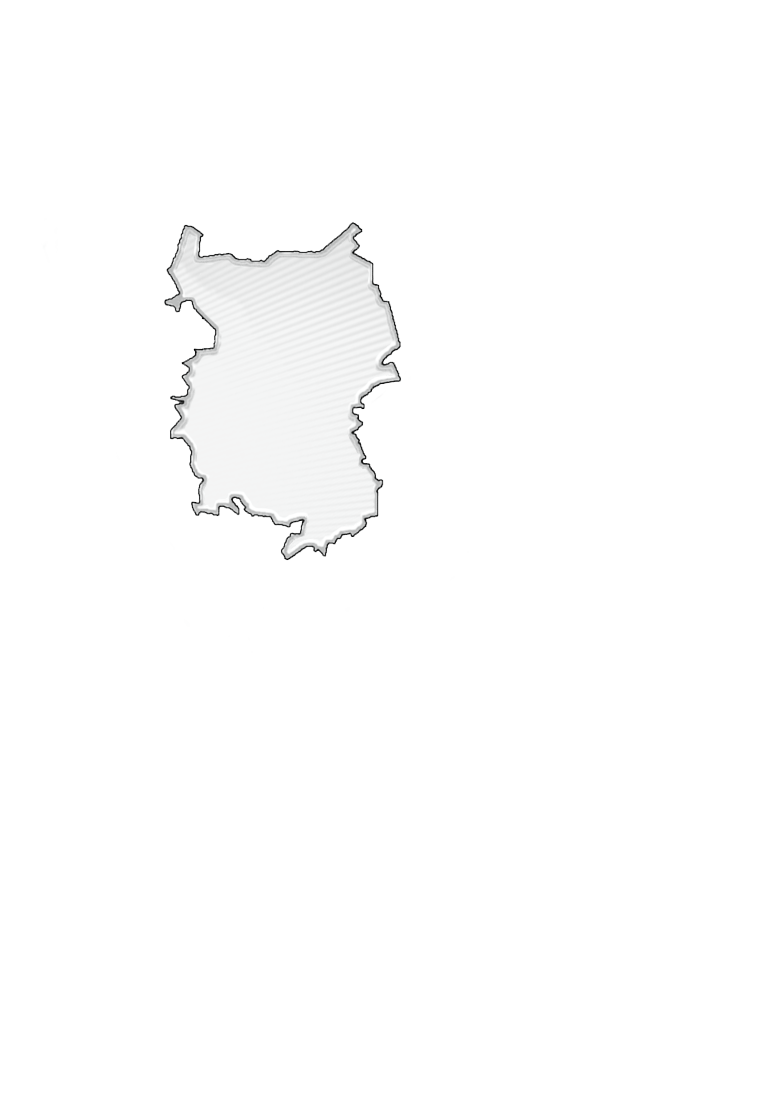 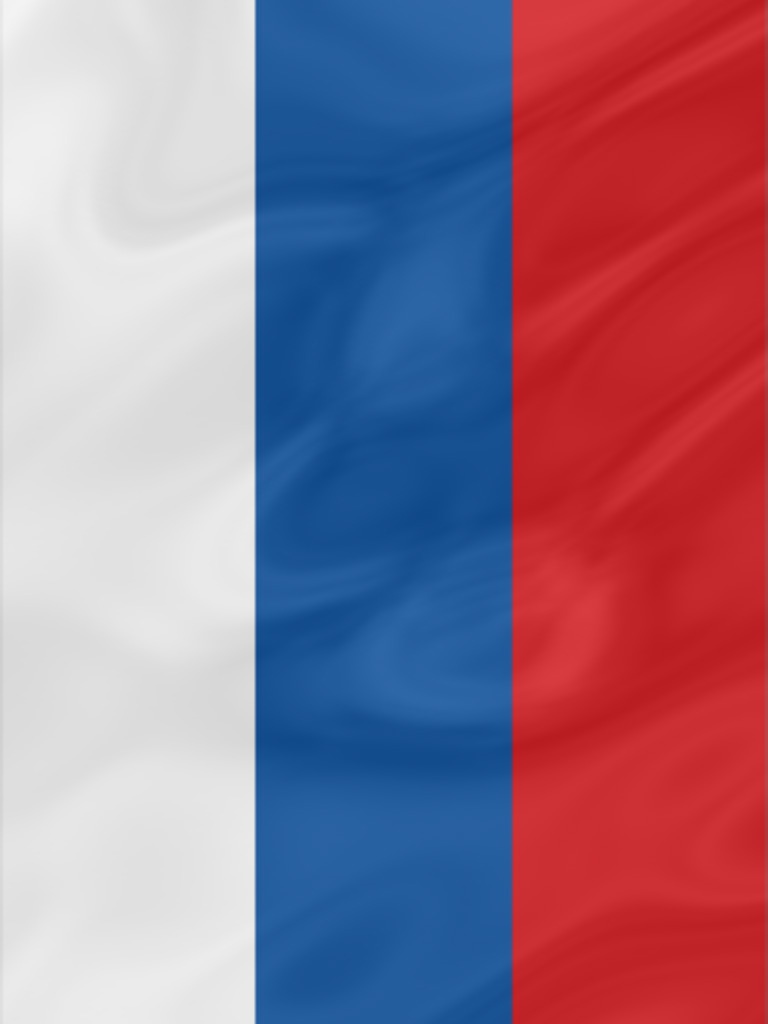 Подготовка издания осуществлялась специалистами Территориального органа Федеральной службы государственной статистики по Омской области.Социально-экономическое положение Омской области за январь – август 2022 года: Докл. / Омскстат. - Омск, 2022. – 59 с.В докладе представлена официальная статистическая информация о социально-экономическом положении Омской области в январе-августе 2022 года.Материалы доклада освещают положение основных видов экономической деятельности. Публикуются официальные статистические данные по производству товаров и услуг, строительству, сельскому хозяйству, оптовому и потребительскому рынкам, ценам, финансам, рынку труда, уровню жизни населения, демографической ситуации и другим показателям. Данные по отдельным показателям, по сравнению с опубликованными ранее, уточнены, по ряду показателей являются предварительными.Значения данных, обозначенные «…», по отдельным показателям в разделе «Финансы» не публикуются в целях обеспечения конфиденциальности первичных статистических данных, полученных от организаций, в соответствии с Федеральным законом от 29.11.2007 № 282-ФЗ «Об официальном статистическом учете и системе государственной статистики в Российской Федерации» (п.5 ст.4; ч.1 ст.9).СОКРАЩЕНИЯУсловные обозначения:	-	явление отсутствует;	...	данных не имеется;	0,0	небольшая величина.В отдельных случаях незначительные расхождения итогов от суммы
слагаемых объясняются округлением данных.С О Д Е Р Ж А Н И ЕI. ОСНОВНЫЕ ЭКОНОМИЧЕСКИЕ И СОЦИАЛЬНЫЕ ПОКАЗАТЕЛИ   ОМСКОЙ ОБЛАСТИ	4II. ЭКОНОМИЧЕСКАЯ СИТУАЦИЯ В ОМСКОЙ ОБЛАСТИ	61. Производство товаров и услуг	61.1. Промышленное производство	61.2. Сельское хозяйство	91.3. Строительство	111.4. Транспорт	132. Рынки товаров и услуг	142.1. Розничная торговля	142.2. Рестораны, кафе, бары	162.3. Рынок платных услуг населению	182.4. Оптовая торговля	193. Демография организаций	204. Инвестиции в нефинансовые активы	235. Цены	235.1. Потребительские цены	245.2. Цены производителей	276. Финансы	316.1. Поступление налогов, сборов и иных обязательных платежей 
в бюджетную систему Российской Федерации	316.2. Совокупная задолженность по налогам и сборам, страховым взносам, 
пеням, налоговым санкциям и процентам в бюджетную систему 
Российской Федерации	316.3. Просроченная кредиторская задолженность организаций	31III. СОЦИАЛЬНАЯ СФЕРА	341. Заработная плата	342. Занятость и безработица	413. Заболеваемость	43IV. ДЕМОГРАФИЯ	44Методологический комментарий	46I. ОСНОВНЫЕ ЭКОНОМИЧЕСКИЕ И СОЦИАЛЬНЫЕ ПОКАЗАТЕЛИ ОМСКОЙ ОБЛАСТИ
II. ЭКОНОМИЧЕСКАЯ СИТУАЦИЯ В ОМСКОЙ ОБЛАСТИ1. Производство товаров и услуг1.1. Промышленное производствоИндекс промышленного производства1) в августе 2022 года по сравнению с соответствующим периодом 2021 года составлял 104,2 процента, в январе-августе 2022 года – 104,5 процента.Индекс промышленного производства 2)Индексы производства по видам экономической деятельностиОбъем отгруженных товаров собственного производства, 
выполненных работ и услуг собственными силами
по видам экономической деятельности
(в действующих ценах)1.2. Сельское хозяйство РастениеводствоВ хозяйствах всех категорий (сельскохозяйственные организации, крестьянские (фермерские) хозяйства и индивидуальные предприниматели, хозяйства населения) к концу августа 2022 года, по расчетам, зерновые и зернобобовые культуры1) обмолочены на площади 808,9 тыс. гектаров или на 40,3 процента их посевов. Производство зерна (в первоначально-оприходованном весе) составляло 1065,3 тыс. тонн (на конец августа 2021 года - 898,7 тыс. тонн).1) Здесь и далее без кукурузы.Уборка зерновых и зернобобовых культурв хозяйствах всех категорийна конец августа1) Процентных пунктов.ЖивотноводствоПоголовье крупного рогатого скота в сельскохозяйственных организациях на конец августа 2022 года, по расчетам, составляло 159,1 тыс. голов (на 3,5% меньше по сравнению с соответствующей датой предыдущего года), из него коров – 62,9 тыс. голов (на 4,5% меньше), свиней – 252,8 тыс. голов (на 0,3% меньше), птицы – 5795,1 тыс. голов (на 18,1% больше).Динамика поголовья скота и птицы 
в сельскохозяйственных организациях в 2022 году(на конец месяца; в процентах к соответствующей дате предыдущего года)Производство скота и птицы на убой (в живом весе) и яиц по сравнению с январем – августом 2021 года, по расчетам, увеличилось на 4,6 процента и 
93,5 процента соответственно. Производство молока сократилось на 2,5 процента.Производство основных видов продукции животноводства
в сельскохозяйственных организацияхНадой молока на одну корову в сельскохозяйственных организациях (без субъектов малого предпринимательства) в январе-августе 2022 года составлял 3892 килограмма (в январе-августе 2021 г. – 3773 кг.), средняя яйценоскость одной курицы-несушки – 215 штук яиц (в январе-августе 2021 г. – 201 шт.).По сравнению с соответствующим периодом предыдущего года в структуре производства скота и птицы на убой (в живом весе) в сельскохозяйственных организациях отмечалось увеличение удельного веса производства мяса птицы при снижении доли производства мяса крупного рогатого скота и свиней.Производство основных видов скота и птицы на убой 
(в живом весе) в сельскохозяйственных организациях1.3. СтроительствоСтроительная деятельность. Объем работ, выполненных по виду экономической деятельности «Строительство» 1), в августе 2022 года составлял 
15981,2 млн рублей или 173,4 процента2)  к соответствующему периоду предыдущего года, в январе-августе 2022 года – 79439,0 млн рублей или 113,2 процента.Динамика объема работ, выполненных по виду 
экономической деятельности «Строительство» 1)1) Включая объем работ, не наблюдаемых прямыми статистическими методами.2) В сопоставимых ценах.Жилищное строительство. Организациями всех форм собственности и индивидуальными застройщиками в январе-августе 2022 года введены в действие 5334 квартиры общей площадью 492,0 тыс. кв. метров. Индивидуальными застройщиками введено в действие 2188 квартир общей площадью 
329,3 тыс. кв. метров. Динамика ввода в действие  
общей площади жилых домов 1)1)  С учетом жилых домов, построенных населением на земельных участках, предназначенных для ведения садоводства.1.4. Транспорт
Динамика пассажирооборота автомобильного транспорта 1)
1) Без заказных автобусов, включая маршрутные такси.2) Данные изменены за счет уточнения организациями ранее предоставленной информации.2. Рынки товаров и услуг 2.1. Розничная торговля 1)Оборот розничной торговли в августе 2022 года составлял 
35836,5 млн рублей, что в сопоставимых ценах соответствует 87,7 процента 
к соответствующему периоду 2021 года, в январе-августе 2022 года – 
272896,1 млн рублей, или 95,5 процента.Оборот розничной торговли в январе-августе 2022 года на 98,2 процента формировался торгующими организациями и индивидуальными предпринимателями, осуществляющими деятельность вне рынка, доля розничных рынков и ярмарок соответствовала 1,8 процента (в январе-августе 2021 года – 98,6% и 1,4% соответственно).Оборот розничной торговли торгующих организаций 
и продажа товаров на розничных рынках и ярмаркахВ январе-августе 2022 года в структуре оборота розничной торговли удельный вес пищевых продуктов, включая напитки, и табачных изделий составлял 46,1 процента, непродовольственных товаров – 53,9 процента (в январе-августе 2021 года – 46,9% и 53,1% соответственно).Динамика оборота розничной торговли 
пищевыми продуктами, включая напитки, и табачными изделиями и непродовольственными товарами2.2. Рестораны, кафе, бары Оборот общественного питания в августе 2022 года составлял 
1826,9 млн рублей, что в сопоставимых ценах на 4,4 процента меньше, чем в августе 2021 года и на 3,0 процента больше, чем в июле 2022 года, в январе-августе 2022 года – 12891,2 млн рублей (на 0,3 % меньше).Динамика оборота общественного питания2.3. Рынок платных услуг населению 1)Объем платных услуг, оказанных населению Омской области в январе-августе 2022 года, по оперативным данным составлял 80,4 млрд рублей, что на 1,9 процента больше, чем в январе-августе 2021 года. Динамика объема платных услуг 2.4. Оптовая торговля 1)Оборот оптовой торговли в январе-августе 2022 года составлял 
517395,6 млн рублей, или 110,8 процента к январю-августу 2021 года. На долю субъектов малого предпринимательства приходилось 44,1 процента оборота оптовой торговли.Динамика оборота оптовой торговлиОборот оптовой торговли в январе-августе 2022 года на 72,3 процента формировался организациями оптовой торговли, оборот которых составлял 373989,8 млн рублей, или 104,0 процента к январю-августу 2021 года. 3. Демография организацийВ августе 2022 года в Статистический регистр Росстата по Омской 
области поставлено на учет1) 278 организаций, количество снятых с учета2) 
организаций составило 177 единиц. Демография организаций, учтенных в составе Статистического 
регистра Росстата3), по видам экономической деятельностиДемография организаций, учтенных в составе 
Статистического регистра Росстата, 
по формам собственности4. Инвестиции в нефинансовые активыДинамика инвестиций в основной капитал 1)   5. ЦеныИндексы цен и тарифов1) Предварительные данные.5.1. Потребительские ценыИндекс потребительских цен на товары и услуги в Омской области в августе 2022 года по сравнению с предыдущим месяцем составил 98,9 процента, 
в том числе на продовольственные товары – 98,1 процента, непродовольственные товары – 99,8 процента, услуги – 99,1 процента.Индексы потребительских цен и тарифов на товары и услугиБазовый индекс потребительских цен (БИПЦ), исключающий изменения цен на отдельные товары, подверженные влиянию факторов, которые носят административный, а также сезонный характер, в августе 2022 года составил 99,7 процента, с начала года – 112,1 процента (в августе 2021 г. – 100,8%, 
с начала года – 105,7%).Стоимость фиксированного набора потребительских товаров и услуг для межрегиональных сопоставлений покупательной способности населения по Омской области в августе 2022 года составила 17693,42 рубля и по сравнению с предыдущим месяцем снизилась на 1,2 процента, с начала года – повысилась на 6,9 процента (в августе 2021 г. – снизилась на 0,3%, с начала года – повысилась на 3,8%). Средний уровень цен на продовольственные товары в августе 2022 года снизился на 1,9 процента, с начала года – повысился на 10,1 процента (в августе 2021 г. – снизился на 0,5%, с начала года – повысился на 4,2%).Максимальное изменение ценна отдельные продовольственные товарыв августе 2022 годаСтоимость условного (минимального) набора продуктов питания по Омской области в конце августа 2022 года составила 5098,03 рубля и по сравнению с предыдущим месяцем снизилась на 6,1 процента, с начала года – повысилась на 5,6 процента (в августе 2021 г. – снизилась на 6,2%, с начала года – повысилась на 8,7%).Цены на непродовольственные товары в августе 2022 года снизились на 0,2 процента, с начала года – повысились на 8,7 процента (в августе 2021 г. – повысились на 1,1%, с начала года – на 5,9%).Максимальное изменение ценна отдельные непродовольственные товарыв августе 2022 годаЦены и тарифы на услуги в августе 2022 года в среднем снизились 
на 0,9 процента, с начала года – повысились на 10,7 процента (в августе 
2021 г. – повысились на 0,7%, с начала года – на 6,7%).Максимальное изменение цен (тарифов) 
на отдельные услуги
в августе 2022 годаСредние тарифы на жилищно-коммунальные услуги
в августе 2022 года5.2. Цены производителейИндекс цен производителей промышленных товаров в августе 2022 года относительно предыдущего месяца составил 102,9 процента, в том числе индекс цен на продукцию добычи полезных ископаемых – 92,5 процента, 
обрабатывающих производств – 102,9 процента, обеспечение электрической энергией, газом и паром; кондиционирование воздуха – 103,7 процента, 
водоснабжение; водоотведение, организацию сбора и утилизации отходов, 
деятельность по ликвидации загрязнений – 105,8 процента.Изменение цен производителей промышленных товаровПродолжение1) Предварительные данные.Индексы цен производителей промышленных товаров
по видам экономической деятельности1) Предварительные данные.Индекс тарифов на грузовые перевозки в среднем по всем видам транспорта в августе 2022 года по сравнению с предыдущим месяцем составил 
100,0 процента.Индексы тарифов на грузовые перевозки по видам транспорта1) Предварительные данные.6. Финансы6.1. Поступление налогов, сборов и иных обязательных платежей 
в бюджетную систему Российской Федерации(по оперативным данным Управления Федеральной налоговой службы
по Омской области)в январе-июле6.2. Совокупная задолженность по налогам и сборам, 
страховым взносам, пеням, налоговым санкциям и процентам
в бюджетную систему Российской Федерации(по оперативным данным Управления Федеральной налоговой службы
по Омской области)на 1 августа 2022 года6.3. Просроченная кредиторская задолженность организаций 1)Кредиторская задолженность на конец июля 2022 года составляла 251400,0 млн рублей, из нее на просроченную приходилось 2,2 процента 
(на конец июля 2021 г. – 2,2 %, на конец июня 2022 г. – 2,1 %).Просроченная кредиторская задолженность
по видам экономической деятельности
на конец июля 2022 годаIII. СОЦИАЛЬНАЯ СФЕРА1. Заработная платаСреднемесячная номинальная заработная плата, начисленная работникам за январь-июль 2022 года, составляла 44107,1 рубля и по сравнению с соответствующим периодом 2021 года увеличилась на 11,0 процента. Динамика среднемесячной номинальной и реальной 
начисленной заработной платы1) Темпы роста (снижения) рассчитаны по сопоставимой совокупности организаций 
отчетного и предыдущих периодов.Средняя номинальная начисленная заработная плата 
по видам экономической деятельностиПросроченная задолженность по заработной плате в организациях (без субъектов малого предпринимательства) наблюдаемых видов экономической деятельности на 1 сентября 2022 года составляла 7,9 млн рублей, и увеличилась  по сравнению с 1 сентября 2021 года на 1,4 млн рублей (на 22,3 %), по сравнению с 1 августа 2022 года уменьшилась на 3,6 млн рублей (на 31,6 %). Динамика просроченной задолженности по заработной плате 1)
на 1 число месяца1) Наблюдению подлежат организации (кроме субъектов малого предпринимательства), осуществляющие виды экономической деятельности: растениеводство, животноводство, охота и предоставление соответствующих услуг в этих областях; лесозаготовки; рыболовство, рыбоводство; добыча полезных ископаемых; обрабатывающие производства; обеспечение электрической энергией, газом и паром; кондиционирование воздуха; водоснабжение; водоотведение, организация сбора и утилизации отходов, ликвидация загрязнений; строительство; деятельность сухопутного, трубопроводного, водного, воздушного и космического транспорта; складское хозяйство и вспомогательная транспортная деятельность; производство кинофильмов, видеофильмов и телевизионных программ; деятельность в области телевизионного и радиовещания; деятельность в области информационных услуг прочая; управление недвижимым имуществом за вознаграждение или на договорной основе; научные исследования и разработки; образование; деятельность в области здравоохранения и социальных услуг; деятельность творческая, в области искусства и организации развлечений; деятельность библиотек, архивов, музеев, прочих объектов культуры; деятельность в области отдыха и развлечений.Из общей суммы просроченной задолженности по заработной плате 
на 1 сентября 2022 года 6,1 млн рублей (76,9 %) приходилось на задолженность, образовавшуюся в 2022 году, 0,3 млн рублей (3,5 %) - в 2021 году, 
1,5 млн рублей (19,6 %) – в 2020 году и ранее. Просроченная задолженность по заработной плате лицам, уволенным из организаций в 2021 году и ранее, составляла 1,8 млн рублей, или 23,1 процента от общей суммы задолженности.Просроченная задолженность по заработной плате 
по видам экономической деятельности 
на 1 сентября 2022 года2. Занятость и безработица Численность рабочей силы (по данным выборочного обследования рабочей силы среди населения в возрасте 15 лет и старше) в среднем за июнь-август 2022 года составляла 975,5 тыс. человек. В составе рабочей силы 931,7 тыс. человек были заняты экономической деятельностью и 43,7 тыс. человек не имели занятия, но активно его искали 
(в соответствии с методологией Международной Организации Труда классифицировались как безработные). Численность занятого населения в июне-августе 2022 года уменьшилась по сравнению с соответствующим периодом прошлого года на 9,9 тыс. человек (на 1,1%), численность безработных - на 13,0 тыс. человек (на 23,0%). Уровень занятости населения соответствовал 60,1 процента, уровень безработицы – 
4,5 процента.Динамика численности рабочей силы 1) 
(в возрасте 15 лет и старше)Число замещенных рабочих мест работниками списочного состава, совместителями и лицами, выполнявшими работы по договорам гражданско-правового характера, в организациях (без субъектов малого предпринимательства), средняя численность работников которых превышала 15 человек, в июле 2022 года составляло 394,5 тыс. человек. Число замещенных рабочих мест в организацияхБезработица (по данным Министерства труда и социального развития Омской области). Численность незанятых трудовой деятельностью граждан, состоявших на регистрационном учете в государственных учреждениях службы занятости населения, к концу августа 2022 года составляла 16,3 тыс. человек, из них статус безработного имели 11,4 тыс. человек.Динамика численности незанятых трудовой деятельностью граждан, состоявших на учете в государственных учреждениях службы занятости населения 3. ЗаболеваемостьЗаболеваемость населения
отдельными инфекционными заболеваниями 1)(по данным Территориального управления
Роспотребнадзора по Омской области) (зарегистрировано заболеваний)Предоставление данных в соответствии со сроками размещения информации на официальном сайте Росстата.IV. ДЕМОГРАФИЯВ январе-июле 2022 года демографическая ситуация в области характеризовалась следующими данными: Показатели естественного движения населения
в январе-июлеВ январе-июле 2022 года миграционная ситуация в области характеризовалась следующими данными: Общие итоги миграциив январе-июлеПоказатели международной миграциив январе-июлеМетодологический комментарийИндекс производства – относительный показатель, характеризующий изменение масштабов производства в сравниваемых периодах. Различают индивидуальные и сводные индексы производства. Индивидуальные индексы отражают изменение выпуска одного продукта и исчисляются как отношение объемов производства данного вида продукта в натурально-вещественном выражении в сравниваемых периодах. Сводный индекс производства характеризует совокупные изменения  производства всех видов продукции и отражает изменение создаваемой в процессе производства стоимости в результате изменения только физического объема производимой продукции. Для исчисления сводного индекса производства индивидуальные индексы по конкретным видам продукции поэтапно агрегируются в индексы по видам деятельности, подгруппам, группам, подклассам, классам, подразделам и разделам ОКВЭД. Индекс промышленного производства – агрегированный индекс производства по видам экономической деятельности «Добыча полезных ископаемых», «Обрабатывающие производства», «Обеспечение электрической энергией, газом и паром; кондиционирование воздуха», «Водоснабжение; водоотведение, организация сбора и утилизации отходов, деятельность по ликвидации загрязнений».По категории «сельскохозяйственные организации» показаны данные по хозяйственным товариществам, обществам и партнерствам, производственным кооперативам, унитарным предприятиям, подсобным хозяйствам несельскохозяйственных организаций и учреждений.К хозяйствам населения относятся личные подсобные и другие индивидуальные хозяйства граждан в сельских и городских поселениях, а также хозяйства граждан, имеющих земельные участки в садоводческих, огороднических и других некоммерческих товариществах граждан. Личные подсобные хозяйства – форма непредпринимательской деятельности по производству и переработке сельскохозяйственной продукции, осуществляемой личным трудом гражданина и членов его семьи в целях удовлетворения личных потребностей на земельном участке, предоставленном или приобретенном для ведения личного подсобного хозяйства. Землепользование хозяйств может состоять из приусадебных и полевых участков. Садоводческие и огороднические некоммерческие товарищества – некоммерческие организации, создаваемые гражданами для ведения садоводства и огородничества в соответствии с Гражданским кодексом Российской Федерации. Другие некоммерческие товарищества – объединения граждан с правовой организационной формой, отличной от садоводческих или огороднических товариществ.Крестьянское (фермерское) хозяйство – объединение граждан, связанных родством и (или) свойством, имеющих в общей собственности имущество и совместно осуществляющих производственную и иную хозяйственную деятельность (производство, переработку, хранение, транспортировку и реализацию сельскохозяйственной продукции), основанную на их личном участии. Индивидуальный предприниматель по сельскохозяйственной деятельности – гражданин (физическое лицо), занимающийся предпринимательской деятельностью без образования юридического лица с момента его государственной регистрации в соответствии с Гражданским кодексом Российской Федерации и заявивший в Свидетельстве о государственной регистрации виды деятельности, отнесенные согласно Общероссийскому классификатору видов экономической деятельности (ОКВЭД2) к сельскому хозяйству. Данные о поголовье скота, производстве и реализации основных сельскохозяйственных продуктов по всем сельхозпроизводителям определяются: по сельскохозяйственным организациям – на основании сведений форм федерального статистического наблюдения (по субъектам малого предпринимательства – с применением выборочного метода наблюдения); по хозяйствам населения, крестьянским (фермерским) хозяйствам и индивидуальным предпринимателям – по материалам выборочных обследований.Поголовье скота и птицы включает поголовье всех возрастных групп соответствующего вида сельскохозяйственных животных.Производство скота и птицы на убой (в живом весе) включает проданные сельхозпроизводителями скот и птицу для забоя на мясо, а также забитые в сельскохозяйственных организациях, крестьянских (фермерских) хозяйствах, у индивидуальных предпринимателей и в хозяйствах населения. Производство молока характеризуется фактически надоенным сырым коровьим, козьим и кобыльим молоком, независимо от того, было ли оно реализовано или потреблено в хозяйстве на выпойку молодняка. Молоко, высосанное молодняком при подсосном его содержании, в продукцию не включается и не учитывается при определении средних удоев.При расчете среднего годового надоя молока на одну корову производство молока, полученного от коров молочного стада, делится на их среднее поголовье.Производство яиц включает их сбор от всех видов сельскохозяйственной птицы, в том числе и яйца, пошедшие на воспроизводство птицы (инкубация и др.).Объем выполненных работ по виду деятельности «Строительство» - это работы, выполненные организациями собственными силами по виду деятельности «Строительство» на основании договоров и (или) контрактов, заключаемых с заказчиками. В стоимость этих работ включаются работы по строительству новых объектов, капитальному и текущему ремонту, реконструкции, модернизации жилых и нежилых зданий и инженерных сооружений. Данные приводятся с учетом объемов, выполненных субъектами малого предпринимательства, организациями министерств и ведомств, имеющих воинские подразделения, и объемов скрытой и неформальной деятельности в строительстве.	Общая площадь жилых домов состоит из жилой площади и площади подсобных (вспомогательных) помещений в квартирных домах и общежитиях постоянного типа, в домах для инвалидов и престарелых, спальных помещений детских домов и школ-интернатов. К площадям подсобных (вспомогательных) помещений квартир относится площадь кухонь, внутриквартирных коридоров, ванных, душевых, туалетов, кладовых, встроенных шкафов, а также отапливаемых и пригодных для проживания мансард, мезонинов, веранд и террас. В общежитиях к подсобным (вспомогательным) помещениям также относятся помещения культурно-бытового назначения и медицинского обслуживания. Площадь лоджий, балконов, холодных веранд, террас, кладовых включается в общую площадь с установленными понижающими коэффициентами.В данные об общем числе построенных квартир включены квартиры в жилых домах квартирного и гостиничного типа и общежитиях, построенных в городских поселениях и сельской местности организациями всех форм собственности и индивидуальными застройщиками. 	Пассажирооборот автомобильного транспорта – объем работы автомобильного транспорта по перевозкам пассажиров. Единицей измерения является пассажиро-километр. Определяется суммированием произведений количества пассажиров по каждой позиции перевозки на расстояние перевозки. Оборот розничной торговли - выручка от продажи товаров населению для личного потребления или использования в домашнем хозяйстве за наличный расчет или оплаченных по кредитным карточкам, расчетным чекам банков, по перечислениям со счетов вкладчиков, по поручению физического лица без открытия счета, посредством платежных карт (электронных денег).Стоимость товаров, проданных (отпущенных) отдельным категориям населения со скидкой, или полностью оплаченных органами социальной защиты, включается в оборот розничной торговли в полном объеме. В оборот розничной торговли не включается стоимость товаров, проданных (отпущенных) из розничной торговой сети юридическим лицам (в том числе организациям социальной сферы, спецпотребителям и т.п.) и индивидуальным предпринимателям, и оборот общественного питания.Оборот розничной торговли включает данные как по организациям, для которых эта деятельность является основной, так и по организациям других видов деятельности, осуществляющим продажу товаров населению через собственные торговые заведения, или с оплатой через свою кассу. Оборот розничной торговли также включает стоимость товаров, проданных населению индивидуальными предпринимателями и физическими лицами на розничных рынках и ярмарках.Оборот розничной торговли формируется по данным сплошного федерального статистического наблюдения за организациями, не относящимися к субъектам малого предпринимательства, которое проводится с месячной периодичностью, ежеквартальных выборочных обследований малых предприятий розничной торговли (за исключением микропредприятий) и розничных рынков и ярмарок, а также ежегодных выборочных обследований индивидуальных предпринимателей и микропредприятий с распространением полученных данных на генеральную совокупность объектов наблюдения.Оборот розничной торговли приводится в фактических продажных ценах, включающих торговую наценку, налог на добавленную стоимость и аналогичные обязательные платежи.Под торговой сетью, в соответствии с п. 8 статьи 2 Федерального закона от 28 декабря 2009 г. № 381-ФЗ «Об основах государственного регулирования торговой деятельности в Российской Федерации», понимается совокупность двух и более торговых объектов, которые принадлежат на законном основании хозяйствующему субъекту или нескольким хозяйствующим субъектам, входящим в одну группу лиц в соответствии с Федеральным законом «О защите конкуренции», или совокупность двух и более торговых объектов, которые используются под единым коммерческим обозначением или иным средством индивидуализации. Информация по розничным торговым сетям формируется на основе их перечня, составленного органами государственной власти субъектов Российской Федерации.Оборот общественного питания - выручка от продажи собственной кулинарной продукции и покупных товаров без кулинарной обработки населению для потребления, главным образом, на месте, а также организациям и индивидуальным предпринимателям для организации питания различных контингентов населения.В оборот общественного питания включается стоимость кулинарной продукции и покупных товаров, отпущенных: работникам организаций с последующим удержанием из заработной платы; на дом по заказам населению; на рабочие места по заказам организаций и индивидуальных предпринимателей; транспортным организациям в пути следования сухопутного, воздушного, водного транспорта; для обслуживания приемов, банкетов и т. п.; организациями общественного питания организациям социальной сферы (школам, больницам, санаториям, домам престарелых и т.п.) в объеме фактической стоимости питания; по абонементам, талонам и т. п. в объеме фактической стоимости питания; стоимость питания в учебных учреждениях, в том числе представляемого для отдельных категорий учащихся на льготной основе за счет средств бюджета, включается в объеме фактической стоимости питания.Оборот общественного питания включает данные как по организациям, для которых эта деятельность является основной, так и по организациям других видов деятельности, осуществляющим продажу кулинарной продукции и покупных товаров для потребления через собственные заведения общественного питания.Оборот общественного питания формируется по данным сплошного федерального статистического наблюдения за организациями, не относящимися к субъектам малого предпринимательства, которое проводится с месячной периодичностью, ежеквартального выборочного обследования малых предприятий (за исключением микропредприятий), а также ежегодных выборочных обследований индивидуальных предпринимателей и микропредприятий с распространением полученных данных на генеральную совокупность объектов наблюдения.Оборот общественного питания приводится в фактических продажных ценах, включающих наценку общественного питания, налог на добавленную стоимость и аналогичные обязательные платежи.Динамика оборота розничной торговли (общественного питания) определяется путем сопоставления величины оборота в сравниваемых периодах в сопоставимых ценах.В соответствии с требованиями системы национальных счетов оборот розничной торговли и общественного питания организаций досчитываются на объемы деятельности, не наблюдаемой прямыми статистическими методами.Объем платных услуг населению представляет собой денежный эквивалент объема услуг, оказанных резидентами российской экономики (юридическими лицами, индивидуальными предпринимателями, самозанятыми, нотариусами и адвокатами, учредившими адвокатские кабинеты) гражданам Российской Федерации, а также гражданам других государств (нерезидентам), потребляющим те или иные услуги на территории Российской Федерации. Этот показатель формируется в соответствии с методологией формирования официальной статистической информации об объеме платных услуг населению, утвержденной приказом Росстата от 17.12.2021 № 927. Информационными источниками формирования показателя «Объем платных услуг населению» являются: специализированные формы федеральных статистических наблюдений Росстата; формы федеральных статистических наблюдений Росстата; выборочное обследование бюджетов домашних хозяйств; формы статистической налоговой отчетности, статистической отчетности Минюста России; административные данные ФНС России.Данные об объеме платных услуг населению в распределении по видам приведены в соответствии с Общероссийским классификатором продукции по видам экономической деятельности. В объем транспортных услуг, оказанных населению, услуги железнодорожного и авиационного транспорта включаются с месячным опозданием.Динамика объема платных услуг населению определяется путем сопоставления величины объема в сравниваемых периодах в сопоставимых ценах. Оборот оптовой торговли – стоимость отгруженных товаров, приобретенных ранее на стороне в целях перепродажи юридическим лицам и индивидуальным предпринимателям для профессионального использования (переработки или дальнейшей продажи). Оборот оптовой торговли приводится в фактических продажных ценах, включающих торговую наценку, налог на добавленную стоимость, акциз, экспортную пошлину, таможенные сборы и аналогичные обязательные платежи. Сумма вознаграждения комиссионеров (поверенных, агентов) отражается по фактической стоимости, включая НДС.Оборот оптовой торговли включает данные по организациям с основным видом экономической деятельности «оптовая торговля, включая торговлю через агентов, кроме торговли автотранспортными средствами и мотоциклами» и по организациям других видов деятельности, осуществляющих оптовую 
торговлю.Оборот оптовой торговли формируется по данным сплошного федерального статистического наблюдения за организациями (предприятиями), не относящимися к субъектам малого предпринимательства, выборочного обследования малых предприятий оптовой торговли (кроме микропредприятий), которые проводятся с месячной периодичностью, ежеквартальных выборочных обследований малых предприятий всех видов деятельности (кроме микропредприятий), а также ежегодных выборочных обследований микропредприятий и индивидуальных предпринимателей с распространением полученных по выборочным обследованиям данных на генеральную совокупность объектов наблюдения. Кроме того, в соответствии с требованиями системы национальных счетов оборот оптовой торговли досчитывается на объемы скрытой деятельности.Объемы оборота оптовой торговли ежеквартально уточняются по результатам выборочного обследования малых организаций.Статистический регистр Росстата – представляет собой генеральную совокупность объектов федерального статистического наблюдения, в которую включены юридические лица и индивидуальные предприниматели, прошедшие государственную регистрацию на территории Российской Федерации, организации, созданные в установленном законодательством Российской Федерации порядке, другие типы единиц, являющиеся объектами федерального статистического наблюдения. Юридическое лицо – организация, которая имеет обособленное имущество и отвечает им по своим обязательствам, может от своего имени приобретать и осуществлять гражданские права и нести гражданские обязанности, быть истцом и ответчиком в суде. Экономическая деятельность имеет место тогда, когда ресурсы (оборудование, рабочая сила, технологии, сырье, материалы, энергия, информационные ресурсы) объединяются в производственный процесс, имеющий целью производство продукции (оказание услуг). Экономическая деятельность характеризуется затратами на производство, процессом производства и выпуском продукции (оказанием услуг). Распределение учтенных в Статистическом регистре Росстата осуществляется по приоритетному виду экономической деятельности, заявленному хозяйствующим субъектом при обращении в регистрирующий орган.Инвестиции в основной капитал (в части новых и поступивших по импорту основных средств)  – затраты на строительство, реконструкцию (включая расширение и модернизацию) объектов, которые приводят к увеличению их первоначальной стоимости, приобретение машин, оборудования, транспортных средств, производственного инвентаря, бухгалтерский учет которых осуществляется в порядке, установленном для учета вложений во внеоборотные активы, на формирование рабочего, продуктивного и племенного стада, насаждение и выращивание многолетних культур и т.д., инвестиции в объекты интеллектуальной собственности: произведение науки, литературы и искусства, программное обеспечение и базы данных для ЭВМ, изобретения, полезные модели, промышленные образцы, селекционные достижения; произведенные нематериальные поисковые затраты.Инвестиции в основной капитал учитываются без налога на добавленную стоимость. Индекс физического объема инвестиций в основной капитал рассчитан в сопоставимых ценах. В качестве сопоставимых цен приняты среднегодовые цены предыдущего года.Индекс потребительских цен на товары и услуги характеризует изменение во времени общего уровня цен на товары и услуги, приобретаемые населением для непроизводственного потребления. Он измеряет отношение стоимости фиксированного набора товаров и услуг в текущем периоде к его стоимости в базисном периоде.Расчет индекса потребительских цен производится ежемесячно на базе статистических данных, полученных в результате наблюдения за уровнем и динамикой цен в регионе по выборочной сети организаций торговли и услуг всех форм собственности, а также в местах реализации товаров и предоставления услуг физическими лицами. В набор товаров и услуг, разработанный для наблюдения за ценами, репрезентативно включено 551 товар (услуга) - представитель. Отбор товаров и услуг произведен с учетом их относительной важности для потребления населением, представительности с точки зрения отражения динамики цен на однородные товары, устойчивого наличия их в продаже.Стоимость фиксированного набора потребительских товаров и услуг для межрегиональных сопоставлений покупательной способности исчисляется на основе единых объемов потребления, средних цен по России и ее субъектам. Состав набора утверждается правовым актом Росстата и размещается на его официальном сайте. В состав набора включены 83 наименования товаров и услуг, в том числе 30 видов продовольственных товаров, 41 вид непродовольственных товаров и 12 видов услуг. Данные о стоимости набора приведены в расчете на одного человека в месяц.Стоимость условного (минимального) набора продуктов питания отражает межрегиональную дифференциацию уровней потребительских цен на продукты питания, входящие в него. Рассчитывается на основе единых, установленных в целом по Российской Федерации, условных объемов потребления продуктов питания и средних потребительских цен на них по субъектам Российской Федерации. В состав минимального набора продуктов питания включено 33 наименования продовольственных товаров. Данные о стоимости набора приведены в расчете на одного человека в месяц.Базовый индекс потребительских цен (БИПЦ) рассчитывается на основании набора потребительских товаров и услуг, используемого для расчета сводного индекса потребительских цен, за исключением отдельных товарных групп и видов товаров и услуг, цены на которые в основной массе регулируются на федеральном и региональном уровнях, а также в значительной степени подвержены воздействию сезонного фактора.Индекс цен производителей промышленных товаров рассчитывается на основе зарегистрированных цен на товары (услуги) – представители в базовых организациях. Цены производителей представляют собой фактически сложившиеся на момент регистрации цены на произведенные в отчетном периоде товары (оказанные услуги), предназначенные для реализации на внутрироссийский рынок и на экспорт (без косвенных товарных налогов – налога на добавленную стоимость, акциза и других налогов, не входящих в себестоимость, без стоимости транспортировки до потребителя).Рассчитанные по товарам (услугам) - представителям индексы цен производителей последовательно агрегируются в индексы цен соответствующих видов, групп, классов, разделов экономической деятельности. В качестве весов используются данные об объеме производства в стоимостном выражении за базисный период.Индекс цен производителей сельскохозяйственной продукции исчисляется на основании регистрации в отобранных для наблюдения сельскохозяйственных организациях цен на основные виды товаров-представителей, реализуемых заготовительным, перерабатывающим организациям, на рынке, через собственную торговую сеть, населению непосредственно с транспортных средств, на ярмарках, биржах, аукционах, организациям, коммерческим структурам и т.п. Цены производителей сельскохозяйственной продукции приводятся с учетом надбавок и скидок за качество реализованной продукции без расходов на транспортировку, экспедирование, погрузку и разгрузку продукции, а также налога на добавленную стоимость.Сводный индекс цен на продукцию (затраты, услуги) инвестиционного назначения отражает общее изменение цен в строительстве объектов различных видов экономической деятельности и рассчитывается как агрегированный показатель из индексов цен производителей на строительную продукцию, приобретения машин и оборудования инвестиционного назначения и на прочую продукцию (затраты, услуги) инвестиционного назначения, взвешенных по доле этих элементов в общем объеме инвестиций в основной капитал.Индекс цен производителей на строительную продукцию формируется из индексов цен на строительно-монтажные работы и на прочие затраты, включенные в сводный сметный расчет строительства, взвешенных по доле этих элементов в общем объеме инвестиций в жилища, здания и сооружения. Расчет индекса цен на строительно-монтажные работы проводится на основе данных формы отчетности о ценах на материалы, детали и конструкции, приобретенные базовыми подрядными организациями, а также на базе технологических моделей, разработанных по видам экономической деятельности с учетом территориальных особенностей строительства.Индексы тарифов на грузовые перевозки характеризуют изменение фактически действующих тарифов на грузовые перевозки за отчетный период без учета изменения за этот период структуры перевезенных грузов по разнообразным признакам: по виду и размеру отправки груза, скорости доставки, расстоянию перевозки, территории перевозки, типу подвижного состава, степени использования его грузоподъемности и др.Сводный индекс тарифов на грузовые перевозки всеми видами транспорта рассчитывается исходя из индексов тарифов на перевозку грузов отдельными видами транспорта (трубопроводным, внутренним водным, автомобильным), взвешенных на объемы доходов от перевозки грузов соответствующими видами транспорта за базисный период. По каждому виду транспорта регистрируются тарифы на услуги-представители. За услугу-представитель принимается перевозка одной тонны массового груза определенным видом транспорта на фиксированное расстояние. Регистрация тарифов осуществляется в выборочной совокупности транспортных организаций.Кредиторская задолженность – задолженность по расчетам с поставщиками и подрядчиками за поступившие материальные ценности, выполненные работы и оказанные услуги, в том числе задолженность, обеспеченная векселями выданными; задолженность по расчетам с дочерними и зависимыми обществами по всем видам операций; с рабочими и служащими по оплате труда, представляющая собой начисленные, но не выплаченные суммы оплаты труда; задолженность по отчислениям на государственное социальное страхование, пенсионное обеспечение и медицинское страхование работников организации, задолженность по всем видам платежей в бюджет и внебюджетные фонды; задолженность организации по платежам по обязательному и добровольному страхованию имущества и работников организации и другим видам страхования, в которых организация является страхователем; авансы полученные, включающие сумму полученных авансов от сторонних организаций по предстоящим расчетам по заключенным договорам, а также штрафы, пени и неустойки, признанные организацией или по которым получены решения суда (арбитражного суда) или другого органа, имеющего в соответствии с законодательством Российской Федерации право на принятие решения об их взыскании, и отнесенные на финансовые результаты организации, непогашенные суммы заемных средств, подлежащие погашению в соответствии с договорами.Просроченная задолженность – задолженность, не погашенная в сроки, установленные договором.Среднемесячная номинальная начисленная заработная плата работников в целом по России и субъектам Российской Федерации рассчитывается делением фонда начисленной заработной платы работников списочного и не списочного состава, а также внешних совместителей на среднесписочную численность работников и на количество месяцев в отчетном периоде.Среднемесячная номинальная начисленная заработная плата работников по видам экономической деятельности рассчитывается делением фонда начисленной заработной платы работников списочного состава и внешних совместителей на среднесписочную численность работников и на количество месяцев в отчетном периоде.В фонд заработной платы включаются начисленные работникам (с учетом налога на доходы физических лиц и других удержаний в соответствии с законодательством Российской Федерации) суммы оплаты труда в денежной и неденежной формах за отработанное и неотработанное время, компенсационные выплаты, связанные с режимом работы и условиями труда, доплаты и надбавки, премии, единовременные поощрительные выплаты, а также оплата питания и проживания, имеющая систематический характер. Суммы включаются независимо от источников их выплаты, статей бюджетов и предоставленных налоговых льгот, независимо от срока их фактической выплаты.Реальная начисленная заработная плата характеризует покупательную способность заработной платы в отчетном периоде в связи с изменением цен на потребительские товары и услуги по сравнению с базисным периодом. Для этого рассчитывается индекс реальной начисленной заработной платы путем деления индекса номинальной начисленной заработной платы на индекс потребительских цен за один и тот же временной период.Просроченной задолженностью по заработной плате считаются фактически начисленные (с учетом налога на доходы физических лиц и других удержаний) работникам суммы заработной платы, но не выплаченные в срок, установленный коллективным договором или договором на расчетно-кассовое обслуживание, заключенным с банком. Число дней задержки считается со следующего дня после истечения этого срока. В сумму просроченной задолженности включаются переходящие остатки задолженности, не погашенные на отчетную дату, и не включается задолженность, приходящаяся на внутри месячные даты (аванс).Просроченная задолженность по заработной плате из-за несвоевременного получения денежных средств из бюджетов всех уровней определяется по коммерческим, некоммерческим и бюджетным организациям независимо от статей бюджетного финансирования, включая суммы, приходящиеся на оплату труда работникам за выполнение государственных заказов, а также за оказание услуг государственным (муниципальным) учреждениям.Рабочая сила – лица в возрасте 15 лет и старше, которые в рассматриваемый период (обследуемую неделю) считаются занятыми или безработными.Занятые – лица в возрасте 15 лет и старше, которые в рассматриваемый период (обследуемую неделю) выполняли любую деятельность (хотя бы один час в неделю), связанную с производством товаров или оказанием услуг за оплату или прибыль. В численность занятых включаются также лица, временно, отсутствовавшие на рабочем месте в течение короткого промежутка времени и сохранившие связь с рабочим местом во время отсутствия.К безработным (в соответствии со стандартами Международной Организации Труда - МОТ) относятся лица в возрасте 15 лет и старше, которые в рассматриваемый период удовлетворяли одновременно следующим критериям:не имели работы (доходного занятия); занимались поиском работы в течение последних четырех недель, используя при этом любые способы;были готовы приступить к работе в течение обследуемой недели. К безработным относятся также лица, которые в рассматриваемый период не имели работы, но договорились о сроке начала работы (в течение двух недель после обследуемой недели) и не продолжали дальнейшего ее поиска; не имели работы, были готовы приступить, но не искали работу, так как ожидали ответа от администрации или работодателя на сделанное ранее обращение. При этом период ожидания ответа не должен превышать один месяц.Обучающиеся, пенсионеры и инвалиды учитываются в качестве безработных, если они не имели работы, занимались поиском работы и были готовы приступить к ней.Уровень участия в рабочей силе – отношение численности населения, входящего в состав рабочей силы определенной возрастной группы к общей численности населения соответствующей возрастной группы, рассчитанное в процентах.Уровень занятости – отношение численности занятого населения определенной возрастной группы к общей численности населения соответствующей возрастной группы, рассчитанное в процентах.Уровень безработицы - отношение численности безработных определенной возрастной группы к численности рабочей силы (занятых и безработных) соответствующей возрастной группы, рассчитанное в процентах. Информация о численности рабочей силы, занятых и общей численности безработных (применительно к стандартам МОТ) подготавливается по материалам выборочных обследований рабочей силы. Обследование проводится с ежемесячной периодичностью (по состоянию на вторую неделю месяца) на основе выборочного метода наблюдения с последующим распространением итогов на всю численность населения обследуемого возраста. В целях повышения репрезентативности данных о численности и составе рабочей силе показатели занятости и безработицы по субъектам Российской Федерации формируются в среднем за три последних месяца. Годовые данные сформированы в среднем за 12 месяце по совокупности двенадцати последовательных выборок.Безработные, зарегистрированные в государственных учреждениях службы занятости населения - трудоспособные граждане, не имеющие работы и заработка (трудового дохода), проживающие на территории Российской Федерации, зарегистрированные в государственных учреждениях службы занятости населения по месту жительства в целях поиска подходящей работы, ищущие работу и готовые приступить к ней.Число замещенных рабочих мест в организациях определяется суммированием среднесписочной численности работников, средней численности внешних совместителей и средней численности работников, выполнявших работы по договорам гражданско-правового характера. Число замещенных рабочих мест определяется без учета внутреннего совместительства.Среднесписочная численность работников за месяц исчисляется путем суммирования списочной численности работников за каждый календарный день месяца, включая праздничные (нерабочие) и выходные дни, и деления полученной суммы на число календарных дней месяца. Расчет среднесписочной численности работников производится на основании ежедневного учета списочной численности работников, которая должна уточняться в соответствии с приказами о приеме, переводе работников на другую работу и прекращении трудового договора (контракта). В списочную численность включаются наемные работники, работавшие по трудовому договору и выполнявшие постоянную, временную или сезонную работу один день и более, а также работавшие собственники организаций, получавшие заработную плату в данной организации. Не включаются в среднесписочную численность работников:женщины, находившиеся в отпусках по беременности и родам, лица, находившиеся в отпусках в связи с усыновлением новорожденного ребенка непосредственно из родильного дома, а также в дополнительном отпуске по уходу за ребенком;работники, обучающиеся в образовательных учреждениях и находившиеся в дополнительном отпуске без сохранения заработной платы, а также поступающие в образовательные учреждения, находившиеся в отпуске без сохранения заработной платы для сдачи вступительных экзаменов, в соответствии с законодательством Российской Федерации.Сведения о рождениях, смертях, браках и разводах формируются на основе деперсонифицированных данных, ежемесячно поступающих из Федеральной государственной информационной системы «Единый государственный реестр записей актов гражданского состояния» (ФГИС ЕГР ЗАГС) в соответствии с Федеральным законом от 23 июня 2016 г. № 219-ФЗ, постановлением  Правительства Российской Федерации от 29 декабря 2018 г. № 1746. В число родившихся включены только родившиеся живыми.Естественный прирост (убыль) населения – абсолютная величина разности между числами родившихся и умерших за определенный промежуток времени. Его величина может быть как положительной, так и отрицательной. Общие коэффициенты рождаемости и смертности рассчитываются как отношение соответственно числа родившихся живыми и числа умерших за период к среднегодовой численности населения. Исчисляются в промилле 
(на 1000 человек населения).Коэффициент естественного прироста (убыли) получен как разность общих коэффициентов рождаемости и смертности. Исчисляется в промилле.Общие коэффициенты брачности и разводимости вычисляются как отношение соответственно числа заключенных и расторгнутых браков за период к средней численности населения. Исчисляются в промилле (на 1000 человек населения).Коэффициент младенческой смертности исчисляется как сумма двух составляющих, первая из которых – отношение числа умерших в возрасте до одного года из поколения родившихся в том году, для которого исчисляется коэффициент, к общему числу родившихся в том же году; а вторая – отношение числа умерших в возрасте до одного года из поколения родившихся в предыдущем году, к общему числу родившихся в предыдущем году. Исчисляется в промилле (на 1000 родившихся живыми).Данные о миграции населения формируются по итогам ежемесячной разработки форм федерального статистического наблюдения 
№ 1-ПРИБ «Сведения о прибывших гражданах Российской Федерации», 
№ 1-ВЫБ «Сведения о выбывших гражданах Российской Федерации», 
№ 1-ПРИБ_ИнГр «Сведения о прибывших иностранных гражданах и лицах без гражданства», № 1-ВЫБ_ИнГр «Сведения о выбывших иностранных гражданах и лицах без гражданства», представляемых территориальными подразделениями УМВД России по Омской области. Документы составляются при регистрации или снятии с регистрационного учета населения по месту жительства и при регистрации по месту пребывания на срок 9 месяцев и более. Формирование числа выбывших осуществляется автоматически в процессе электронной обработки данных о миграции населения при перемещениях в пределах Российской Федерации, а также по истечению срока пребывания у мигрантов независимо от места прежнего жительства.Общие итоги миграции населения формируются по потокам (направлениям) миграции: миграция в пределах России и международная миграция. При этом миграция в пределах России включает внутрирегиональную миграцию (перемещения между населенными пунктами Омской области). Внутрирегиональная миграция не влияет на изменение численности населения региона в целом.Внешней (для региона) миграцией являются перемещения между Омской областью и другими регионами России или другими государствами. Результат внешней миграции влечет изменение численности населения.Миграционный прирост рассчитывается как разность между числом прибывших на данную территорию и числом выбывших за пределы этой территории за определенный промежуток времени. Его величина может быть как положительной, так и отрицательной (убыль).Общий объем миграции определяется как сумма числа прибывших (прибытий) и числа выбывших (выбытий).Коэффициенты миграции вычисляются аналогично коэффициентам 
естественного движения населения.СОЦИАЛЬНО-ЭКОНОМИЧЕСКОЕ ПОЛОЖЕНИЕ ОМСКОЙ ОБЛАСТИ ЗА ЯНВАРЬ-АВГУСТ 2022 ГОДАДокладОтветственный за выпуск:И.Л. ЧалаяКомпьютерная верстка ОмскстатаЕ.Ю. ЖевановаПри использовании информации ссылка 
на данный источник обязательна.Перепечатке и размножению не подлежит.В соответствии с законодательством Российской Федерации исключительные права на настоящее издание принадлежат Омскстату.-----------------------------------------------------га -гектартыс. -тысяча, тысячи (после цифрового обозначения)ц - центнермлн -миллион (после цифрового обозначения)кг -килограмммлрд -миллиард (после цифрового обозначения)т-км -тонно-километрГкал -гигакалорияпасс.- км -пассажиро-километркВт ч -киловатт - часкв. метр -квадратный метрАвгуст
2022 г.Август
2022 г.
в % к
августу
2021 г.Январь-август
2022 г.Январь-август
2022 г.
в % к
январю-августу
2021 г.Справочноянварь-
август
2021 г.
в % к 
январю-августу 
2020 г.А12345Индекс промышленного 
производства 1)-104,2-104,5102,2Отгружено товаров собственного производства, выполнено работ и услуг собственными силами по видам деятельности, млн рублей Добыча полезных ископаемых26887,42569110,1190,7Обрабатывающие 
производства4193638,032850644,0134,1Обеспечение электрической энергией, газом и паром; кондиционирование воздуха3254109,538892105,6111,1Водоснабжение; водоотведение, организация сбора и утилизации отходов, деятельность по ликвидации загрязнений1468127,010958111,3116,4Объем работ, выполненных 
по виду деятельности «Строительство» 2), млн рублей15981,2173,479439,0113,299,8Ввод в действие жилых домов 3), 
тыс. кв. метров общей площади57,892,9492,0в 2,1 р.91,2Оборот розничной торговли, 
млн рублей35836,587,7272896,195,5102,3Объем платных услуг 
населению, млн рублей10449,397,580448,6101,9117,0Индекс потребительских цен 
на товары и услуги, %98,94)113,9-109,85)105,46)Индекс цен производителей 
промышленных товаров, %7)102,94)109,4-104,75)132,46)Среднесписочная численность работников организаций, 
тыс. человек (июль, январь-июль соответственно)494,399,68)498,799,59)98,210)Общая численность безработных 
(в возрасте 15 лет и старше), тыс. человек43,711)77,012)57,884,574,5ПродолжениеПродолжениеПродолжениеПродолжениеПродолжениеПродолжениеПродолжениеПродолжениеПродолжениеПродолжениеПродолжениеАА112233455Численность безработных 
граждан, зарегистрированных в 
государственных учреждениях службы занятости населения, 
тыс. человек11,413)11,413)72,714)72,714)12,615)12,615)43,543,5101,6Среднемесячная начисленная
заработная плата (июль, январь-июль соответственно)номинальная, рублей44467,644467,6113,28)113,28)44107,144107,1111,09)111,09)107,810)реальная, % --98,08)98,08)--96,09)96,09)101,310)1) По видам экономической деятельности «Добыча полезных ископаемых», «Обрабатывающие производства», «Обеспечение электрической энергией, газом и паром; кондиционирование воздуха», «Водоснабжение; водоотведение, организация сбора и утилизации отходов, деятельность по ликвидации загрязнений».2) Включая объем работ, не наблюдаемых прямыми статистическими методами.3) С учетом жилых домов, построенных населением на земельных участках, предназначенных для ведения садоводства.4) Август 2022 года в процентах к июлю 2022 года.5) Август 2022 года в процентах к декабрю 2021 года.6) Август 2021 года в процентах к декабрю 2020 года.7) Индекс цен производителей промышленных товаров, реализуемых на внутрироссийский рынок и на экспорт по видам экономической деятельности «Добыча полезных ископаемых», «Обрабатывающие производства», «Обеспечение электрической энергией, газом и паром; кондиционирование воздуха», «Водоснабжение; водоотведение, организация сбора и утилизации отходов, деятельность по ликвидации загрязнений».8) Июль 2022 года в процентах к июлю 2021 года.9) Январь-июль 2022 года в процентах к январю-июлю 2021 года.10) Январь-июль 2021 года в процентах к январю-июлю 2020 года.11) Данные приведены в среднем за июнь-август 2022 года.12) Данные за июнь-август 2022 года в процентах к данным за июнь-август 2021 года.13) Данные на конец августа 2022 года.14) Данные на конец августа 2022 года в процентах к концу августа 2021 года.15) В среднем за период.1) По видам экономической деятельности «Добыча полезных ископаемых», «Обрабатывающие производства», «Обеспечение электрической энергией, газом и паром; кондиционирование воздуха», «Водоснабжение; водоотведение, организация сбора и утилизации отходов, деятельность по ликвидации загрязнений».2) Включая объем работ, не наблюдаемых прямыми статистическими методами.3) С учетом жилых домов, построенных населением на земельных участках, предназначенных для ведения садоводства.4) Август 2022 года в процентах к июлю 2022 года.5) Август 2022 года в процентах к декабрю 2021 года.6) Август 2021 года в процентах к декабрю 2020 года.7) Индекс цен производителей промышленных товаров, реализуемых на внутрироссийский рынок и на экспорт по видам экономической деятельности «Добыча полезных ископаемых», «Обрабатывающие производства», «Обеспечение электрической энергией, газом и паром; кондиционирование воздуха», «Водоснабжение; водоотведение, организация сбора и утилизации отходов, деятельность по ликвидации загрязнений».8) Июль 2022 года в процентах к июлю 2021 года.9) Январь-июль 2022 года в процентах к январю-июлю 2021 года.10) Январь-июль 2021 года в процентах к январю-июлю 2020 года.11) Данные приведены в среднем за июнь-август 2022 года.12) Данные за июнь-август 2022 года в процентах к данным за июнь-август 2021 года.13) Данные на конец августа 2022 года.14) Данные на конец августа 2022 года в процентах к концу августа 2021 года.15) В среднем за период.1) По видам экономической деятельности «Добыча полезных ископаемых», «Обрабатывающие производства», «Обеспечение электрической энергией, газом и паром; кондиционирование воздуха», «Водоснабжение; водоотведение, организация сбора и утилизации отходов, деятельность по ликвидации загрязнений».2) Включая объем работ, не наблюдаемых прямыми статистическими методами.3) С учетом жилых домов, построенных населением на земельных участках, предназначенных для ведения садоводства.4) Август 2022 года в процентах к июлю 2022 года.5) Август 2022 года в процентах к декабрю 2021 года.6) Август 2021 года в процентах к декабрю 2020 года.7) Индекс цен производителей промышленных товаров, реализуемых на внутрироссийский рынок и на экспорт по видам экономической деятельности «Добыча полезных ископаемых», «Обрабатывающие производства», «Обеспечение электрической энергией, газом и паром; кондиционирование воздуха», «Водоснабжение; водоотведение, организация сбора и утилизации отходов, деятельность по ликвидации загрязнений».8) Июль 2022 года в процентах к июлю 2021 года.9) Январь-июль 2022 года в процентах к январю-июлю 2021 года.10) Январь-июль 2021 года в процентах к январю-июлю 2020 года.11) Данные приведены в среднем за июнь-август 2022 года.12) Данные за июнь-август 2022 года в процентах к данным за июнь-август 2021 года.13) Данные на конец августа 2022 года.14) Данные на конец августа 2022 года в процентах к концу августа 2021 года.15) В среднем за период.1) По видам экономической деятельности «Добыча полезных ископаемых», «Обрабатывающие производства», «Обеспечение электрической энергией, газом и паром; кондиционирование воздуха», «Водоснабжение; водоотведение, организация сбора и утилизации отходов, деятельность по ликвидации загрязнений».2) Включая объем работ, не наблюдаемых прямыми статистическими методами.3) С учетом жилых домов, построенных населением на земельных участках, предназначенных для ведения садоводства.4) Август 2022 года в процентах к июлю 2022 года.5) Август 2022 года в процентах к декабрю 2021 года.6) Август 2021 года в процентах к декабрю 2020 года.7) Индекс цен производителей промышленных товаров, реализуемых на внутрироссийский рынок и на экспорт по видам экономической деятельности «Добыча полезных ископаемых», «Обрабатывающие производства», «Обеспечение электрической энергией, газом и паром; кондиционирование воздуха», «Водоснабжение; водоотведение, организация сбора и утилизации отходов, деятельность по ликвидации загрязнений».8) Июль 2022 года в процентах к июлю 2021 года.9) Январь-июль 2022 года в процентах к январю-июлю 2021 года.10) Январь-июль 2021 года в процентах к январю-июлю 2020 года.11) Данные приведены в среднем за июнь-август 2022 года.12) Данные за июнь-август 2022 года в процентах к данным за июнь-август 2021 года.13) Данные на конец августа 2022 года.14) Данные на конец августа 2022 года в процентах к концу августа 2021 года.15) В среднем за период.1) По видам экономической деятельности «Добыча полезных ископаемых», «Обрабатывающие производства», «Обеспечение электрической энергией, газом и паром; кондиционирование воздуха», «Водоснабжение; водоотведение, организация сбора и утилизации отходов, деятельность по ликвидации загрязнений».2) Включая объем работ, не наблюдаемых прямыми статистическими методами.3) С учетом жилых домов, построенных населением на земельных участках, предназначенных для ведения садоводства.4) Август 2022 года в процентах к июлю 2022 года.5) Август 2022 года в процентах к декабрю 2021 года.6) Август 2021 года в процентах к декабрю 2020 года.7) Индекс цен производителей промышленных товаров, реализуемых на внутрироссийский рынок и на экспорт по видам экономической деятельности «Добыча полезных ископаемых», «Обрабатывающие производства», «Обеспечение электрической энергией, газом и паром; кондиционирование воздуха», «Водоснабжение; водоотведение, организация сбора и утилизации отходов, деятельность по ликвидации загрязнений».8) Июль 2022 года в процентах к июлю 2021 года.9) Январь-июль 2022 года в процентах к январю-июлю 2021 года.10) Январь-июль 2021 года в процентах к январю-июлю 2020 года.11) Данные приведены в среднем за июнь-август 2022 года.12) Данные за июнь-август 2022 года в процентах к данным за июнь-август 2021 года.13) Данные на конец августа 2022 года.14) Данные на конец августа 2022 года в процентах к концу августа 2021 года.15) В среднем за период.1) По видам экономической деятельности «Добыча полезных ископаемых», «Обрабатывающие производства», «Обеспечение электрической энергией, газом и паром; кондиционирование воздуха», «Водоснабжение; водоотведение, организация сбора и утилизации отходов, деятельность по ликвидации загрязнений».2) Включая объем работ, не наблюдаемых прямыми статистическими методами.3) С учетом жилых домов, построенных населением на земельных участках, предназначенных для ведения садоводства.4) Август 2022 года в процентах к июлю 2022 года.5) Август 2022 года в процентах к декабрю 2021 года.6) Август 2021 года в процентах к декабрю 2020 года.7) Индекс цен производителей промышленных товаров, реализуемых на внутрироссийский рынок и на экспорт по видам экономической деятельности «Добыча полезных ископаемых», «Обрабатывающие производства», «Обеспечение электрической энергией, газом и паром; кондиционирование воздуха», «Водоснабжение; водоотведение, организация сбора и утилизации отходов, деятельность по ликвидации загрязнений».8) Июль 2022 года в процентах к июлю 2021 года.9) Январь-июль 2022 года в процентах к январю-июлю 2021 года.10) Январь-июль 2021 года в процентах к январю-июлю 2020 года.11) Данные приведены в среднем за июнь-август 2022 года.12) Данные за июнь-август 2022 года в процентах к данным за июнь-август 2021 года.13) Данные на конец августа 2022 года.14) Данные на конец августа 2022 года в процентах к концу августа 2021 года.15) В среднем за период.1) По видам экономической деятельности «Добыча полезных ископаемых», «Обрабатывающие производства», «Обеспечение электрической энергией, газом и паром; кондиционирование воздуха», «Водоснабжение; водоотведение, организация сбора и утилизации отходов, деятельность по ликвидации загрязнений».2) Включая объем работ, не наблюдаемых прямыми статистическими методами.3) С учетом жилых домов, построенных населением на земельных участках, предназначенных для ведения садоводства.4) Август 2022 года в процентах к июлю 2022 года.5) Август 2022 года в процентах к декабрю 2021 года.6) Август 2021 года в процентах к декабрю 2020 года.7) Индекс цен производителей промышленных товаров, реализуемых на внутрироссийский рынок и на экспорт по видам экономической деятельности «Добыча полезных ископаемых», «Обрабатывающие производства», «Обеспечение электрической энергией, газом и паром; кондиционирование воздуха», «Водоснабжение; водоотведение, организация сбора и утилизации отходов, деятельность по ликвидации загрязнений».8) Июль 2022 года в процентах к июлю 2021 года.9) Январь-июль 2022 года в процентах к январю-июлю 2021 года.10) Январь-июль 2021 года в процентах к январю-июлю 2020 года.11) Данные приведены в среднем за июнь-август 2022 года.12) Данные за июнь-август 2022 года в процентах к данным за июнь-август 2021 года.13) Данные на конец августа 2022 года.14) Данные на конец августа 2022 года в процентах к концу августа 2021 года.15) В среднем за период.1) По видам экономической деятельности «Добыча полезных ископаемых», «Обрабатывающие производства», «Обеспечение электрической энергией, газом и паром; кондиционирование воздуха», «Водоснабжение; водоотведение, организация сбора и утилизации отходов, деятельность по ликвидации загрязнений».2) Включая объем работ, не наблюдаемых прямыми статистическими методами.3) С учетом жилых домов, построенных населением на земельных участках, предназначенных для ведения садоводства.4) Август 2022 года в процентах к июлю 2022 года.5) Август 2022 года в процентах к декабрю 2021 года.6) Август 2021 года в процентах к декабрю 2020 года.7) Индекс цен производителей промышленных товаров, реализуемых на внутрироссийский рынок и на экспорт по видам экономической деятельности «Добыча полезных ископаемых», «Обрабатывающие производства», «Обеспечение электрической энергией, газом и паром; кондиционирование воздуха», «Водоснабжение; водоотведение, организация сбора и утилизации отходов, деятельность по ликвидации загрязнений».8) Июль 2022 года в процентах к июлю 2021 года.9) Январь-июль 2022 года в процентах к январю-июлю 2021 года.10) Январь-июль 2021 года в процентах к январю-июлю 2020 года.11) Данные приведены в среднем за июнь-август 2022 года.12) Данные за июнь-август 2022 года в процентах к данным за июнь-август 2021 года.13) Данные на конец августа 2022 года.14) Данные на конец августа 2022 года в процентах к концу августа 2021 года.15) В среднем за период.1) По видам экономической деятельности «Добыча полезных ископаемых», «Обрабатывающие производства», «Обеспечение электрической энергией, газом и паром; кондиционирование воздуха», «Водоснабжение; водоотведение, организация сбора и утилизации отходов, деятельность по ликвидации загрязнений».2) Включая объем работ, не наблюдаемых прямыми статистическими методами.3) С учетом жилых домов, построенных населением на земельных участках, предназначенных для ведения садоводства.4) Август 2022 года в процентах к июлю 2022 года.5) Август 2022 года в процентах к декабрю 2021 года.6) Август 2021 года в процентах к декабрю 2020 года.7) Индекс цен производителей промышленных товаров, реализуемых на внутрироссийский рынок и на экспорт по видам экономической деятельности «Добыча полезных ископаемых», «Обрабатывающие производства», «Обеспечение электрической энергией, газом и паром; кондиционирование воздуха», «Водоснабжение; водоотведение, организация сбора и утилизации отходов, деятельность по ликвидации загрязнений».8) Июль 2022 года в процентах к июлю 2021 года.9) Январь-июль 2022 года в процентах к январю-июлю 2021 года.10) Январь-июль 2021 года в процентах к январю-июлю 2020 года.11) Данные приведены в среднем за июнь-август 2022 года.12) Данные за июнь-август 2022 года в процентах к данным за июнь-август 2021 года.13) Данные на конец августа 2022 года.14) Данные на конец августа 2022 года в процентах к концу августа 2021 года.15) В среднем за период.1) По видам экономической деятельности «Добыча полезных ископаемых», «Обрабатывающие производства», «Обеспечение электрической энергией, газом и паром; кондиционирование воздуха», «Водоснабжение; водоотведение, организация сбора и утилизации отходов, деятельность по ликвидации загрязнений».2) Включая объем работ, не наблюдаемых прямыми статистическими методами.3) С учетом жилых домов, построенных населением на земельных участках, предназначенных для ведения садоводства.4) Август 2022 года в процентах к июлю 2022 года.5) Август 2022 года в процентах к декабрю 2021 года.6) Август 2021 года в процентах к декабрю 2020 года.7) Индекс цен производителей промышленных товаров, реализуемых на внутрироссийский рынок и на экспорт по видам экономической деятельности «Добыча полезных ископаемых», «Обрабатывающие производства», «Обеспечение электрической энергией, газом и паром; кондиционирование воздуха», «Водоснабжение; водоотведение, организация сбора и утилизации отходов, деятельность по ликвидации загрязнений».8) Июль 2022 года в процентах к июлю 2021 года.9) Январь-июль 2022 года в процентах к январю-июлю 2021 года.10) Январь-июль 2021 года в процентах к январю-июлю 2020 года.11) Данные приведены в среднем за июнь-август 2022 года.12) Данные за июнь-август 2022 года в процентах к данным за июнь-август 2021 года.13) Данные на конец августа 2022 года.14) Данные на конец августа 2022 года в процентах к концу августа 2021 года.15) В среднем за период.В % кВ % ксоответствующему периоду 
предыдущего годапредыдущему 
периоду2021 годянварь97,686,2февраль90,995,9март96,3109,6I квартал94,993,0апрель105,199,8май109,695,6июнь109,2106,4II квартал107,9103,6январь-июнь101,1-июль105,5104,6август105,4100,1январь-август102,2-сентябрь109,9103,0III квартал106,9108,5январь-сентябрь103,1-октябрь99,388,7ноябрь99,7102,4декабрь107,1118,9IV квартал102,297,8год102,9-2022 годянварь105,484,8февраль108,398,5март98,499,6I квартал103,994,5апрель107,4108,9май107,996,1июнь105,2103,7II квартал106,8106,5январь-июнь105,3-июль100,499,9август104,2103,9январь-август104,5-1) Индекс промышленного производства исчисляется по видам деятельности: «Добыча полезных ископаемых», «Обрабатывающие производства», «Обеспечение электрической энергией, газом и паром; кондиционирование воздуха», «Водоснабжение; водоотведение, организация сбора и утилизации отходов, деятельность по ликвидации загрязнений» в соответствии с Официальной статистической методологией исчисления индекса промышленного производства (приказ Росстата от 16.01.2021 № 7) на основе данных о динамике производства важнейших товаров-представителей в физическом измерении, оцененных в ценах базисного 2018 года. В качестве весов используется структура валовой добавленной стоимости по видам экономической деятельности 2018 базисного года.2) В соответствии с Регламентом разработки и публикации данных по производству и отгрузке продукции и динамике промышленного производства (приказ Росстата от 18.08.2020 № 470) уточнены данные по индексам производства по месяцам и периодам 2021 и 2022 годов.1) Индекс промышленного производства исчисляется по видам деятельности: «Добыча полезных ископаемых», «Обрабатывающие производства», «Обеспечение электрической энергией, газом и паром; кондиционирование воздуха», «Водоснабжение; водоотведение, организация сбора и утилизации отходов, деятельность по ликвидации загрязнений» в соответствии с Официальной статистической методологией исчисления индекса промышленного производства (приказ Росстата от 16.01.2021 № 7) на основе данных о динамике производства важнейших товаров-представителей в физическом измерении, оцененных в ценах базисного 2018 года. В качестве весов используется структура валовой добавленной стоимости по видам экономической деятельности 2018 базисного года.2) В соответствии с Регламентом разработки и публикации данных по производству и отгрузке продукции и динамике промышленного производства (приказ Росстата от 18.08.2020 № 470) уточнены данные по индексам производства по месяцам и периодам 2021 и 2022 годов.1) Индекс промышленного производства исчисляется по видам деятельности: «Добыча полезных ископаемых», «Обрабатывающие производства», «Обеспечение электрической энергией, газом и паром; кондиционирование воздуха», «Водоснабжение; водоотведение, организация сбора и утилизации отходов, деятельность по ликвидации загрязнений» в соответствии с Официальной статистической методологией исчисления индекса промышленного производства (приказ Росстата от 16.01.2021 № 7) на основе данных о динамике производства важнейших товаров-представителей в физическом измерении, оцененных в ценах базисного 2018 года. В качестве весов используется структура валовой добавленной стоимости по видам экономической деятельности 2018 базисного года.2) В соответствии с Регламентом разработки и публикации данных по производству и отгрузке продукции и динамике промышленного производства (приказ Росстата от 18.08.2020 № 470) уточнены данные по индексам производства по месяцам и периодам 2021 и 2022 годов.Август2022 г. 
в % к
августу2021 г.Январь-август 
2022 г. в % к 
январю-августу
2021 г.Добыча полезных ископаемых77,484,1Обрабатывающие производства104,2105,4из них:производство пищевых продуктов100,8103,0производство напитков103,2103,7производство текстильных изделий92,483,1производство одежды102,8126,0производство кожи и изделий из кожи108,6104,5обработка древесины и производство изделий 
из дерева и пробки, кроме мебели, производство 
изделий из соломки и материалов для плетения102,5110,2производство бумаги и бумажных изделий101,495,7деятельность полиграфическая 
и копирование носителей информации138,3125,2производство кокса и нефтепродуктов 102,8108,6производство химических веществ 
и химических продуктов77,394,9производство лекарственных средств и 
материалов, применяемых в медицинских целях100,0125,1производство резиновых и пластмассовых изделий138,3108,6производство прочей неметаллической 
минеральной продукции101,895,8производство металлургическое69,877,8производство готовых металлических изделий, 
кроме машин и оборудования127,997,9производство компьютеров, электронных 
и оптических изделий162,6103,8производство электрического оборудования145,4174,9производство машин и оборудования, 
не включенных в другие группировки65,377,8производство автотранспортных средств, 
прицепов и полуприцепов56,086,9производство прочих транспортных средств 
и оборудования120,298,5производство мебели106,691,1производство прочих готовых изделий90,5102,4ремонт и монтаж машин и оборудования96,0111,1Обеспечение электрической энергией, газом и паром; 
кондиционирование воздуха114,5100,7Водоснабжение; водоотведение, организация сбора 
и утилизации отходов, деятельность по ликвидации 
загрязнений104,685,8Январь-август 2022 г.Январь-август 2022 г.млнрублейв % к
январю-августу 2021 г.Добыча полезных ископаемых2569110,1Обрабатывающие производства32850644,0из них:производство пищевых продуктов70689121,6производство напитков15468138,6производство текстильных изделий277122,2производство одежды813106,5производство кожи и изделий из кожи175100,0обработка древесины и производство изделий 
из дерева и пробки, кроме мебели, производство 
изделий из соломки и материалов для плетения38573,2производство бумаги и бумажных изделий3292113,1деятельность полиграфическая и копирование носителей информации1291122,9производство кокса и нефтепродуктов 6623212,4производство химических веществ и химических продуктов63549126,4производство лекарственных средств и материалов, применяемых в медицинских целях190в 2,4 р.производство резиновых и пластмассовых изделий29444132,1производство прочей неметаллической 
минеральной продукции5551175,6производство металлургическое6694121,1производство готовых металлических 
изделий, кроме машин и оборудования16965117,5производство компьютеров, электронных 
и оптических изделий17049115,6производство электрического оборудования90786,6производство машин и оборудования, 
не включенных в другие группировки7478110,0производство автотранспортных средств, 
прицепов и полуприцепов203153,1производство прочих транспортных средств 
и оборудования10188125,8производство мебели732109,2производство прочих готовых изделий380104,0ремонт и монтаж машин и оборудования10463109,3Обеспечение электрической энергией, газом и паром; кондиционирование воздуха38892105,6Водоснабжение; водоотведение, организация сбора 
и утилизации отходов, деятельность по ликвидации загрязнений10958111,32022 г.2022 г. к 2021 г.2022 г. к 2021 г.Справочно2021 г.2022 г.+, -%Справочно2021 г.Обмолочено зерновых и зернобобовых культур, тыс. га808,9149,7122,7659,2в % к посевной площади40,37,2 1)-33,1Намолочено зерновых и зернобобовых культур (в первоначально-оприходованном весе) всего, тыс. тонн1065,3166,6118,5898,7   с 1 га убранной площади, ц13,2-0,497,113,6из него пшеницы всего, тыс. тонн558,861,6112,4497,2   с 1 га убранной площади, ц12,9-0,298,513,1Крупный 
рогатый скотиз него 
коровыСвиньиПтицаянварь92,693,999,2125,6февраль92,994,898,1127,5март93,695,597,7117,4апрель94,295,598,1123,4май95,195,098,2117,8июнь95,694,998,7112,4июль96,294,599,2113,7август96,595,599,7118,1Январь-август
2022 г.Январь-август 
2022 г. в % к 
январю-августу 
2021 г.Справочно
январь-август 
2021 г. в % к 
январю-августу 
2020 г.Скот и птица на убой (в живом весе), тыс. тонн86,2104,689,7Молоко, тыс. тонн226,197,598,1Яйца, млн штук498,8193,563,0Январь-август 2022 г.Январь-август 2022 г.Январь-август 2022 г.СправочноСправочнотыс. тоннв % к 
январю-августу
2021 г.доля в 
общем объеме 
производства скота и птицы на убой, %январь-
август 
2021 г. в % к 
январю-августу 
2020 г.доля в общем объеме производства за соответствующий 
период 2021 г., %Скот и птица на убой 
(в живом весе)86,2104,6100,089,7100,0из него:крупный рогатый скот11,988,913,899,916,3свиньи35,8101,141,585,442,9птица38,4114,544,590,840,7Млн рублейВ % кВ % кМлн рублейсоответствующему
периоду предыдущего года2)предыдущему
периоду2)2021 годянварь4444,5105,247,9февраль4594,491,6102,7март8838,5112,4191,2I квартал17877,4104,564,4апрель7155,6125,579,6май7832,899,1108,3июнь10520,585,8131,8II квартал25508,998,8137,6январь-июнь43386,3101,1-июль10573,3106,598,3август8508,286,878,4январь-август62467,899,8-сентябрь14859,8123,8174,7III квартал33941,3106,9126,1январь-сентябрь77327,6103,5-октябрь10374,0108,969,6ноябрь9131,684,188,0декабрь13633,8130,5147,9IV квартал33139,4107,496,2январь-декабрь110467,0104,6-2022 годянварь5237,4103,437,9февраль5664,0108,4107,8март10397,4101,9179,0I квартал21298,7104,262,4апрель9139,9111,787,3май8723,998,195,2июнь10497,489,0119,5II квартал28361,298,3129,3январь-июнь49659,9100,8-июль13797,8118,3130,5август15981,2173,4114,8январь-август79439,0113,2-Введено общей площади, всегоВведено общей площади, всегоВведено общей площади, всегоиз нее индивидуальными 
застройщикамииз нее индивидуальными 
застройщикамииз нее индивидуальными 
застройщикамикв. метровв % к соответствующему периоду предыдущего годав % 
к предыдущему 
периодукв. метровв % к соответствующему пери-
оду предыдущего годав % 
к предыдущему 
периоду2021 годянварь1165428,711,81165481,637,9февраль1233747,1105,91233768,4105,9март35149161,8в 2,8 р.1263772,7102,4I квартал5914066,823,73662873,733,5апрель1163455,833,111556 в 2,9 р.91,4май29835163,7в 2,6 р.7132 72,761,7июнь4409499,4147,8987761,9138,5II квартал85563102,5144,72856596,178,0январь-июнь14470384,1-6519382,1-июль2404244,754,5711239,972,0август62183в 2,3 р.в 2,6 р.910842,7128,1январь-август23092891,2-8141368,6-сентябрь179329в 4,7 р.в 2,9 р.169067в 6,1 р.в 18,6 р.III квартал265554в 2,2 р.в 3,1 р.185287в 2,8 р.в 6,5 р.январь-сентябрь410257140,7-250480171,0-октябрь93101136,151,949724137,229,4ноябрь69478105,874,655278в 2,1 р.111,2декабрь6650657,695,71463231,126,5IV квартал22908591,886,3119634109,364,6январь-декабрь639342118,1-370114144,7-2022 годянварь78718в 6,8 р.118,446683в 4,0 р.в 3,2 р.февраль50425в 4,1 р.64,143860в 3,6 р.94,0март70467в 2,0 р.139,740306в 3,2 р.91,9I квартал199610в 3,4 р.87,1130849в 3,6 р.109,4апрель62387в 5,4 р.88,545250в 3,9 р.112,3май34611116,055,534611в 4,9 р.76,5июнь90539в 2,1 р.в 2,6 р.34676в 3,5 р.100,2II квартал187537в 2,2 р.94,0114537в 4,0 р.87,5январь-июнь387147в 2,7 р.-245386в 3,8 р.-июль47090195,952,038524в 5,4 р.111,1август5779192,9122,745347в 5,0 р.117,7январь-август492028в 2,1 р.-329257в 4,0 р.-Тыс. пасс.-кмв % кв % кТыс. пасс.-кмсоответствующему периоду предыдущего годапредыдущему 
периоду2021 годянварь 65534,979,885,5февраль67741,680,7103,4март81790,297,9120,7I квартал215066,786,294,1апрель84280,4в 3,4 р.103,1май84265,2в 2,4 р.100,0июнь83813,2148,199,5II квартал252358,8в 2,2 р.117,3январь-июнь467425,5127,6-июль77826,1104,992,9август78885,1102,5101,4январь-август624136,7120,6-сентябрь83443,495,8105,8III квартал240154,6100,895,2январь-сентябрь707580,1117,0-октябрь80277,397,996,2ноябрь68529,197,985,4декабрь76936,6100,4112,3IV квартал225743,098,794,0год933323,1112,0-2022 годянварь65194,999,584,7февраль 63350,993,597,2март80621,098,6127,3I квартал209166,897,392,7апрель82589,498,0102,4май85626,7101,6103,7июнь84726,0101,198,9II квартал252942,1100,2120,9январь-июнь462108,9100,0-июль2)81247,6104,495,9август89498,8113,5110,2январь-август632855,3101,4-Млн
рублейВ % кВ % кМлн
рублейсоответствующему периоду
предыдущего годапредыдущему периоду2021 год2021 год2021 год2021 годянварь28403,396,478,8февраль27158,791,194,7март28956,692,1106,0I квартал84518,693,281,6апрель29823,9117,3101,9май31190,2112,4104,2июнь31204,3104,599,4II квартал92218,4111,1106,7январь-июнь176737,0101,7-июль33239,1103,1106,3август35622,9104,2106,8январь-август245599,0102,3-сентябрь35910,5101,999,3III квартал104772,5103,1112,1январь-сентябрь281509,5102,2-октябрь37837,7103,9103,9ноябрь37595,0106,898,2декабрь43851,9111,0115,5IV квартал119284,6107,4109,7год400794,1103,7-2022 год2022 год2022 год2022 годянварь32061,6101,772,1февраль32283,7106,999,5март36691,8105,4104,7I квартал101037,1104,694,4апрель2)33970,395,492,2май2)33927,590,899,3июнь2)33303,890,699,2II квартал2)101201,692,293,9январь-июнь2)202238,798,1-июль2)34820,989,9105,5август35836,587,7104,0январь-август272896,195,5-1) Относительные стоимостные показатели приведены в сопоставимой оценке.2) Данные изменены за счет уточнения респондентами ранее предоставленной оперативной информации.1) Относительные стоимостные показатели приведены в сопоставимой оценке.2) Данные изменены за счет уточнения респондентами ранее предоставленной оперативной информации.1) Относительные стоимостные показатели приведены в сопоставимой оценке.2) Данные изменены за счет уточнения респондентами ранее предоставленной оперативной информации.1) Относительные стоимостные показатели приведены в сопоставимой оценке.2) Данные изменены за счет уточнения респондентами ранее предоставленной оперативной информации.1) Относительные стоимостные показатели приведены в сопоставимой оценке.2) Данные изменены за счет уточнения респондентами ранее предоставленной оперативной информации.Август 2022 г.Август 2022 г.Январь-август
2022 г.Январь-август
2022 г.Справочно
январь-август
2021 г. в % к
январю-августу
2020 г.млн
рублейв % к
августу
2021 г.млн
рублейв % к
январю-августу
2021 г.Справочно
январь-август
2021 г. в % к
январю-августу
2020 г.Всего35836,587,7272896,195,5102,3в том числе: оборот розничной торговли торгующих организаций и индивидуальных предпринимателей вне рынка и ярмарок35087,687,2268106,095,2102,0продажа товаров на розничных рынках и ярмарках748,9117,14790,1117,2125,2Пищевые продукты, включая напитки, и табачные изделияПищевые продукты, включая напитки, и табачные изделияПищевые продукты, включая напитки, и табачные изделияНепродовольственные товарыНепродовольственные товарыНепродовольственные товарыНепродовольственные товарымлн
рублейв % кв % кмлн
рублейв % кв % кв % кмлн
рублейсоответствующему периоду предыдущего годапредыдущему 
периодумлн
рублейсоответствующему периоду предыдущего годапредыдущему 
периодупредыдущему 
периодуА12345662021 год2021 год2021 год2021 год2021 год2021 год2021 год2021 годянварь13590,296,179,714813,196,878,078,0февраль13150,590,995,414008,291,394,094,0март40525,492,186,743993,294,277,777,7I квартал40118,491,285,843736,893,677,377,3ПродолжениеПродолжениеПродолжениеПродолжениеПродолжениеПродолжениеПродолжениеА123456апрель14001,5102,5100,015822,4134,1103,7май14604,0103,4104,116586,2121,6104,3июнь14699,4104,199,916504,9105,099,0II квартал43304,9103,3104,048913,5118,8109,3январь-июнь83830,397,6-92906,7105,7-июль15482,7104,4105,817756,4102,0106,8август15850,5105,5102,819772,4103,1110,2январь-август115163,599,5-130435,5104,8-сентябрь15967,3103,899,619943,2100,599,1III квартал47300,5104,6109,057472,0101,9114,5январь-сентябрь131130,8100,0-150378,7104,2-октябрь16996,4104,8104,220841,3103,3103,6ноябрь17103,2112,298,820491,8102,897,8декабрь21156,8112,1121,822695,1110,0110,3IV квартал55256,4109,8111,764028,2105,4108,3год186387,2102,6-214406,9104,6-2022 год2022 год2022 год2022 год2022 год2022 год2022 годянварь14353,193,366,317708,5109,377,5февраль14165,595,197,318118,2117,9101,3март16628,4100,4110,220063,4109,9100,3I квартал45147,096,393,455890,1112,395,4апрель1)15942,193,593,118028,297,091,5май1)16268,691,4101,817658,990,397,1июнь1)15983,690,899,417320,290,399,1II квартал1)48194,391,999,153007,392,590,0январь-июнь1)93341,394,0-108897,4101,9-июль1)16315,488,5103,118505,591,2107,7август16015,186,2100,119821,488,9107,4январь-август125671,892,2-147224,398,4-1) Данные изменены за счет уточнения респондентами ранее предоставленной оперативной информации.1) Данные изменены за счет уточнения респондентами ранее предоставленной оперативной информации.1) Данные изменены за счет уточнения респондентами ранее предоставленной оперативной информации.1) Данные изменены за счет уточнения респондентами ранее предоставленной оперативной информации.1) Данные изменены за счет уточнения респондентами ранее предоставленной оперативной информации.1) Данные изменены за счет уточнения респондентами ранее предоставленной оперативной информации.1) Данные изменены за счет уточнения респондентами ранее предоставленной оперативной информации.Млн
рублейВ % кВ % кМлн
рублейсоответствующему периоду
предыдущего годапредыдущему периодуА1232021 год2021 год2021 год2021 годянварь1223,080,779,8февраль1219,979,398,9ПродолжениеПродолжениеПродолжениеПродолжениеА123март1283,385,0104,2I квартал3726,281,680,1апрель1356,6162,0105,1май1403,8162,9101,9июнь1421,3154,899,9II квартал4181,7159,8108,9январь-июнь7907,9110,0-июль1554,9147,6108,4август1616,7138,2103,2январь-август11079,5117,6-сентябрь1617,5123,299,5III квартал4789,1135,5111,0январь-сентябрь12697,0118,3-октябрь1626,092,499,1ноябрь1486,391,890,9декабрь1643,697,6110,6IV квартал4755,993,997,0год17452,9110,8-2022 годянварь1448,9106,687,2февраль1455,2107,399,6март1542,2102,499,4I квартал4446,3105,494,0апрель1)1597,298,3100,8май1)1622,597,3100,8июнь1)1642,097,6100,2II квартал1)4861,797,7100,9январь-июнь1)9308,0101,3-июль1)1756,395,8106,5август1826,995,6103,0январь-август12891,299,7-1) Данные изменены за счет уточнения респондентами ранее предоставленной оперативной информации.1) Данные изменены за счет уточнения респондентами ранее предоставленной оперативной информации.1) Данные изменены за счет уточнения респондентами ранее предоставленной оперативной информации.1) Данные изменены за счет уточнения респондентами ранее предоставленной оперативной информации.Объем платных услугОбъем платных услугОбъем платных услугиз него объем бытовых услугиз него объем бытовых услугиз него объем бытовых услугмлн
рублейв % кв % кмлн
рублейв % кв % кмлн
рублейсоответствующему 
периоду 
предыдущего года предыдущему 
периодумлн
рублейсоответствующему 
периоду 
предыдущего года предыдущему
периоду2021 год 2)январь 8099,795,084,51050,1101,778,3февраль 8555,298,7105,21079,6101,0101,9март 9213,8103,4107,31156,098,6106,2январь-март 25868,799,192,73285,7100,485,8апрель 9015,2161,896,81180,1316,4100,8май 8850,1148,298,11194,6156,3100,9июнь 9286,6126,0103,01280,2123,9106,7II квартал 27151,9145,3102,73654,9171,8108,8январь-июнь 53020,6117,6-6940,6127,2-июль 9495,4123,0100,41312,7122,7102,3август 9960,9108,7103,61407,7110,4106,3январь-август 72476,9117,0-9661,0123,9-сентябрь 10338,4109,5105,61466,7106,6103,4III квартал 29794,7113,2106,44187,1115,0113,3январь-сентябрь 82815,3116,0-11127,7121,3-октябрь 10361,3107,3100,31501,3107,2101,2ноябрь 10183,8107,598,71465,0108,597,2декабрь 10837,6106,5105,41580,7107,4105,4IV квартал 31382,7107,1105,14547,0107,7106,3год 114198,0113,6-15674,7117,3-2022 годянварь 9348,8106,584,51168,1101,073,5февраль 9553,7103,3101,01220,6102,9104,2март 10235,5102,8106,01324,3103,3106,8январь-март 29138,0104,288,73713,0102,079,1апрель 10178,1103,398,11370,7102,2101,8май 9955,4102,997,81393,4102,7101,5июнь 10378,2102,0102,31475,6101,6105,6II квартал 30511,7102,7100,54239,7102,2110,2январь-июнь 59649,7103,3-7952,7102,0-июль 2)10349,698,797,51515,5101,5102,1август10449,397,5102,31538,896,9101,4январь-август 80448,6101,9-11007,0101,2-1) Относительные стоимостные показатели приведены в сопоставимой оценке.2) Данные изменены в связи с уточнением респондентами ранее предоставленных оперативных данных.1) Относительные стоимостные показатели приведены в сопоставимой оценке.2) Данные изменены в связи с уточнением респондентами ранее предоставленных оперативных данных.1) Относительные стоимостные показатели приведены в сопоставимой оценке.2) Данные изменены в связи с уточнением респондентами ранее предоставленных оперативных данных.1) Относительные стоимостные показатели приведены в сопоставимой оценке.2) Данные изменены в связи с уточнением респондентами ранее предоставленных оперативных данных.1) Относительные стоимостные показатели приведены в сопоставимой оценке.2) Данные изменены в связи с уточнением респондентами ранее предоставленных оперативных данных.1) Относительные стоимостные показатели приведены в сопоставимой оценке.2) Данные изменены в связи с уточнением респондентами ранее предоставленных оперативных данных.1) Относительные стоимостные показатели приведены в сопоставимой оценке.2) Данные изменены в связи с уточнением респондентами ранее предоставленных оперативных данных.Оборот оптовой торговлиОборот оптовой торговлиОборот оптовой торговлииз него оборот оптовой торговли 
организаций оптовой торговли из него оборот оптовой торговли 
организаций оптовой торговли из него оборот оптовой торговли 
организаций оптовой торговли млн
рублейв % кв % кмлн
рублейв % кв % кмлн
рублейсоответствующему 
периоду 
предыдущего годапредыдущему 
периодумлн
рублейсоответствующему 
периоду 
предыдущего годапредыдущему
периоду2021 год2021 год2021 год2021 год2021 год2021 год2021 годянварь37910,299,674,629082,595,876,5февраль43606,8101,5114,534064,4101,2116,6март55484,0112,2125,342908,7109,9124,1I квартал137001,0105,094,7106055,6102,995,8апрель55050,2120,796,842757,8117,697,2май53257,4113,895,340717,7111,893,8июнь57068,3113,3105,043319,2109,0104,2II квартал165375,9115,9114,488294,7112,7113,3январь-июнь302376,9110,6-232850,3107,9-июль56631,3108,698,943394,5107,499,9август54917,9104,696,642467,0102,397,5январь-август413926,1109,5-318711,8107,1-сентябрь58701,5108,3106,144292,6104,2103,6III квартал170250,7107,2100,3130154,1104,6100,0январь-сентябрь472627,6109,4-363004,4106,7-октябрь60636,7114,2103,045236,8110,4101,8ноябрь58767,0118,496,144725,8115,898,1декабрь65082,3114,1108,748564,1113,9106,6IV квартал184489,0115,1106,1138526,7112,9104,3год657113,6111,0-501531,1108,4-2022 год2022 год2022 год2022 год2022 год2022 год2022 годянварь50751,3116,476,135600,1106,471,6февраль58813,9114,7112,940836,9102,0111,8март74579,1113,0123,455868,7109,5133,2I квартал184144,3114,594,1132305,7106,290,0апрель 2)71748,6113,196,952139,2105,894,0май 2)64025,8105,689,046926,5101,289,7июнь 2)66936,0106,7106,148051,3100,9103,9II квартал 2)202710,4108,5108,2147117,0102,7109,3январь-июнь 2)386854,7111,2-279422,7104,3-июль 2)64324,4105,998,246375,199,698,6август66216,5113,6103,748192,0106,9104,6январь-август517395,6110,8-373989,8104,0-1) Относительные стоимостные показатели приведены в сопоставимой оценке.2) Данные изменены за счет уточнения респондентами ранее предоставленной оперативной информации.1) Относительные стоимостные показатели приведены в сопоставимой оценке.2) Данные изменены за счет уточнения респондентами ранее предоставленной оперативной информации.1) Относительные стоимостные показатели приведены в сопоставимой оценке.2) Данные изменены за счет уточнения респондентами ранее предоставленной оперативной информации.1) Относительные стоимостные показатели приведены в сопоставимой оценке.2) Данные изменены за счет уточнения респондентами ранее предоставленной оперативной информации.1) Относительные стоимостные показатели приведены в сопоставимой оценке.2) Данные изменены за счет уточнения респондентами ранее предоставленной оперативной информации.1) Относительные стоимостные показатели приведены в сопоставимой оценке.2) Данные изменены за счет уточнения респондентами ранее предоставленной оперативной информации.1) Относительные стоимостные показатели приведены в сопоставимой оценке.2) Данные изменены за счет уточнения респондентами ранее предоставленной оперативной информации.(единиц)(единиц)(единиц)(единиц)(единиц)Поставлены на учетПоставлены на учетСняты с учетаСняты с учетаавгустянварь-
августавгустянварь-
августА1234Всего 27820041771555в том числе:сельское, лесное хозяйство, охота, 
рыболовство, рыбоводство224119добыча полезных ископаемых13-2в том числе:добыча угля----добыча сырой нефти и природного газа---1добыча металлических руд11--добыча прочих полезных ископаемых-1--предоставление услуг в области добычи полезных ископаемых-1-1обрабатывающие производства1811213106в том числе:производство пищевых продуктов219417производство напитков15-1производство табачных изделий----производство текстильных изделий-2-2производство одежды-712производство кожи и изделий из кожи----обработка древесины и производство 
изделий из дерева и пробки, кроме 
мебели, производство изделий из 
соломки и материалов для плетения29-8производство бумаги и бумажных изделий-2--1) Юридические лица, вновь созданные или изменившие адрес местонахождения на территорию Омской области.2) Юридические лица, официально ликвидированные или изменившие адрес местонахождения на территорию другого субъекта Российской Федерации.3) Учет юридических лиц в составе Статистического регистра Росстата осуществляется органами государственной статистики по сведениям предоставляемым в соответствии с 
постановлением Правительства Российской Федерации от 22.12.2011 № 1092 ФНС России из Единого государственного реестра юридических лиц (ЕГРЮЛ). Сведения предоставляются в течение 5 рабочих дней с момента их внесения в ЕГРЮЛ.1) Юридические лица, вновь созданные или изменившие адрес местонахождения на территорию Омской области.2) Юридические лица, официально ликвидированные или изменившие адрес местонахождения на территорию другого субъекта Российской Федерации.3) Учет юридических лиц в составе Статистического регистра Росстата осуществляется органами государственной статистики по сведениям предоставляемым в соответствии с 
постановлением Правительства Российской Федерации от 22.12.2011 № 1092 ФНС России из Единого государственного реестра юридических лиц (ЕГРЮЛ). Сведения предоставляются в течение 5 рабочих дней с момента их внесения в ЕГРЮЛ.1) Юридические лица, вновь созданные или изменившие адрес местонахождения на территорию Омской области.2) Юридические лица, официально ликвидированные или изменившие адрес местонахождения на территорию другого субъекта Российской Федерации.3) Учет юридических лиц в составе Статистического регистра Росстата осуществляется органами государственной статистики по сведениям предоставляемым в соответствии с 
постановлением Правительства Российской Федерации от 22.12.2011 № 1092 ФНС России из Единого государственного реестра юридических лиц (ЕГРЮЛ). Сведения предоставляются в течение 5 рабочих дней с момента их внесения в ЕГРЮЛ.1) Юридические лица, вновь созданные или изменившие адрес местонахождения на территорию Омской области.2) Юридические лица, официально ликвидированные или изменившие адрес местонахождения на территорию другого субъекта Российской Федерации.3) Учет юридических лиц в составе Статистического регистра Росстата осуществляется органами государственной статистики по сведениям предоставляемым в соответствии с 
постановлением Правительства Российской Федерации от 22.12.2011 № 1092 ФНС России из Единого государственного реестра юридических лиц (ЕГРЮЛ). Сведения предоставляются в течение 5 рабочих дней с момента их внесения в ЕГРЮЛ.1) Юридические лица, вновь созданные или изменившие адрес местонахождения на территорию Омской области.2) Юридические лица, официально ликвидированные или изменившие адрес местонахождения на территорию другого субъекта Российской Федерации.3) Учет юридических лиц в составе Статистического регистра Росстата осуществляется органами государственной статистики по сведениям предоставляемым в соответствии с 
постановлением Правительства Российской Федерации от 22.12.2011 № 1092 ФНС России из Единого государственного реестра юридических лиц (ЕГРЮЛ). Сведения предоставляются в течение 5 рабочих дней с момента их внесения в ЕГРЮЛ.ПродолжениеПродолжениеПродолжениеПродолжениеПродолжениеПродолжениеПродолжениеА123334деятельность полиграфическая и 
копирование носителей информации-111112производство кокса и нефтепродуктов-1----производство химических веществ и 
химических продуктов27---1производство лекарственных средств и 
материалов, применяемых в медицинских целях--1111производство резиновых и пластмассовых изделий13---8производство прочей неметаллической 
минеральной продукции-10---9производство металлургическое-----1производство готовых металлических 
изделий, кроме машин и оборудования31944422производство компьютеров, 
электронных и оптических изделий-----2производство электрического оборудования-1---1производство машин и оборудования, 
не включенных в другие группировки-3---5производство автотранспортных средств, прицепов и полуприцепов-1----производство прочих транспортных средств и оборудования12----производство мебели141115производство прочих готовых изделий24----ремонт и монтаж машин и оборудования3121119обеспечение электрической энергией, 
газом и паром; кондиционирование воздуха2611112водоснабжение; водоотведение, 
организация сбора и утилизации отходов, деятельность по ликвидации загрязнений191116строительство69564373737304торговля оптовая и розничная; ремонт 
автотранспортных средств и мотоциклов104722555555498в том числе:торговля оптовая и розничная
автотранспортными средствами и 
мотоциклами и их ремонт54022238торговля оптовая, кроме оптовой торговли 
автотранспортными средствами и 
мотоциклами85585404040368торговля розничная, кроме торговли 
автотранспортными средствами и 
мотоциклами149713131392транспортировка и хранение14101888110деятельность гостиниц и предприятий 
общественного питания32544425деятельность в области информации 
и связи95144441ОкончаниеОкончаниеОкончаниеОкончаниеОкончаниеОкончаниеОкончаниеА122344деятельность финансовая и страховая-131311919деятельность по операциям с 
недвижимым имуществом2474757777деятельность профессиональная, 
научная и техническая1814114121142142деятельность административная и
сопутствующие дополнительные услуги4434355353государственное управление и
обеспечение военной безопасности;
социальное обеспечение155-11образование4202021818деятельность в области здравоохранения и социальных услуг8383811919деятельность в области культуры, спорта, организации досуга и развлечений5242443333предоставление прочих видов услуг135656147070(единиц)(единиц)(единиц)(единиц)(единиц)Поставлены на учетПоставлены на учетСняты с учетаСняты с учетаавгустянварь-
августавгустянварь-
августВсего27820041771555в том числероссийская 27619931751533в том числе:государственная 11-26в том числефедеральная 11-1субъектов федерации---25муниципальная 15-19частная 27119601651427российских граждан, постоянно 
проживающих за границей ----потребительской кооперации----государственных корпораций----общественных и религиозных
организаций (объединений)327957смешанная российская--14иностранная 210-17совместная российская и иностранная-125Млн рублейВ %к соответствующему периоду 
предыдущего года 2)2021 год2021 год2021 годянварь-март34704,984,3январь-июнь76663,494,3январь-сентябрь122471,687,9январь-декабрь188689,989,42022 год2022 год2022 годянварь-март30137,076,7январь-июнь79873,689,51) По полному кругу организаций, включая досчеты на инвестиции, не наблюдаемые прямыми статистическими методами.2) В сопоставимых ценах.1) По полному кругу организаций, включая досчеты на инвестиции, не наблюдаемые прямыми статистическими методами.2) В сопоставимых ценах.1) По полному кругу организаций, включая досчеты на инвестиции, не наблюдаемые прямыми статистическими методами.2) В сопоставимых ценах.
(на конец периода; в процентах)
(на конец периода; в процентах)
(на конец периода; в процентах)
(на конец периода; в процентах)
(на конец периода; в процентах)К предыдущему 
месяцуК предыдущему 
месяцуАвгуст2022 г.к декабрю2021 г.Справочно август2021 г.к декабрю2020 г.июль 2022 г.август 2022 г.Август2022 г.к декабрю2021 г.Справочно август2021 г.к декабрю2020 г.Индекс потребительских цен 99,898,9109,8105,4Индекс цен производителей
промышленных товароввсего101,31)102,91)104,71)132,4реализуемых на внутрироссийский
рынок 102,61)104,31)106,31)126,5Индекс тарифов на грузовые перевозки100,01)100,01)104,11)103,9Сводный индекс цен на продукцию 
(затраты, услуги) инвестиционного 
назначения100,81)100,61)118,71)104,9Индекс цен производителей 
сельскохозяйственной продукции 98,9101,798,2100,9(на конец периода; в процентах к предыдущему периоду)(на конец периода; в процентах к предыдущему периоду)(на конец периода; в процентах к предыдущему периоду)(на конец периода; в процентах к предыдущему периоду)(на конец периода; в процентах к предыдущему периоду)(на конец периода; в процентах к предыдущему периоду)(на конец периода; в процентах к предыдущему периоду)(на конец периода; в процентах к предыдущему периоду)Все товары и услугив том числев том числев том числев том числеВсе товары и услугипродовольственные товарынепродовольственные товарыуслугиуслуги2021 г.2021 г.2021 г.2021 г.2021 г.2021 г.2021 г.2021 г.январьянварьянварь100,7101,0100,7100,3100,3февральфевральфевраль100,9101,4100,7100,4100,4мартмартмарт100,5100,4100,7100,2100,2апрельапрельапрель101,1101,5100,7100,9100,9маймаймай100,4100,2100,5100,4100,4июньиюньиюнь101,1100,7100,5102,4102,4июльиюльиюль100,499,5100,8101,4101,4августавгуставгуст100,499,5101,1100,7100,7сентябрьсентябрьсентябрь100,8101,1101,798,998,9октябрьоктябрьоктябрь101,1102,2100,899,899,8ноябрьноябрьноябрь101,5101,9100,6102,2102,2декабрьдекабрьдекабрь100,4101,6100,498,498,4декабрь 2021 г.к декабрю 2020 г.декабрь 2021 г.к декабрю 2020 г.декабрь 2021 г.к декабрю 2020 г.109,4111,5109,6105,9105,92022 г.2022 г.2022 г.2022 г.2022 г.2022 г.2022 г.январь101,8101,8102,4100,7100,7102,5февраль101,2101,2101,5100,9100,9101,0март107,6107,6106,8109,9109,9105,6апрель100,9100,9103,198,398,3101,0май100,1100,1100,3100,9100,998,5июнь99,499,498,999,199,1100,7июль99,899,899,099,399,3102,1август98,998,998,199,899,899,1август 2022 г.к декабрю 2021 г.109,8109,8110,1108,7108,7110,7(на конец периода; в процентах к декабрю 2021 г.)(на конец периода; в процентах к декабрю 2021 г.)(на конец периода; в процентах к декабрю 2021 г.)(на конец периода; в процентах к декабрю 2021 г.)Индекс цен в среднем
по группеМаксимальное 
изменение цен внутри группыМаксимальное 
изменение цен внутри группыИндекс цен в среднем
по группетоварыиндекс ценХлеб и хлебобулочные 
изделия  112,5Хлопья из злаков (сухие завтраки)118,1Мясо и птица 105,2Говядина (кроме бескостного мяса)116,7Рыба и морепродукты 110,4Филе рыбное119,8Масло и жиры 113,0Маргарин133,9Молоко и молочная 
продукция 110,9Молоко сгущенное с сахаром136,6Крупа и бобовые 121,4Рис шлифованный136,6Макаронные изделия 120,9Макаронные изделия из пшеничной муки высшего сорта121,0Плодоовощная 
продукция, включая 
картофель 88,2Огурцы29,7Алкогольные напитки 111,7Вино виноградное крепленое 
крепостью до 20% об. спирта115,8Сахар 134,2--Яйца 81,1--(на конец периода; в процентах к декабрю 2021 г.)(на конец периода; в процентах к декабрю 2021 г.)(на конец периода; в процентах к декабрю 2021 г.)(на конец периода; в процентах к декабрю 2021 г.)Индекс цен в среднем
по группеМаксимальное 
изменение цен внутри группыМаксимальное 
изменение цен внутри группыИндекс цен в среднем
по группетоварыиндекс ценТкани113,7Ткани хлопчатобумажные бельевые131,1Одежда и белье104,0Подушка118,3Обувь 103,7Сапоги женские осенние с верхом из натуральной кожи112,1Моющие и чистящие средства139,6Мыло хозяйственное 144,0Табачные изделия105,2--Мебель 112,3Табурет для кухни124,0Электротовары и другие 
бытовые приборы 115,1Лампа электрическая осветительная130,0Телерадиотовары 103,2Моноблок105,4Медикаменты 104,4Йод139,7Строительные материалы 106,4Краски масляные, эмали126,8Бензин автомобильный 100,8Бензин автомобильный марки АИ-98 и выше103,1Топливо 95,7Уголь90,2(на конец периода; в процентах к декабрю 2021 г.)(на конец периода; в процентах к декабрю 2021 г.)(на конец периода; в процентах к декабрю 2021 г.)(на конец периода; в процентах к декабрю 2021 г.)Индекс цен
(тарифов)
в среднем
по группеМаксимальное 
изменение цен (тарифов) внутри группыМаксимальное 
изменение цен (тарифов) внутри группыИндекс цен
(тарифов)
в среднем
по группеуслугииндекс цен
(тарифов)Жилищно-коммунальные услуги109,7Взносы на капитальный 
ремонт170,6Медицинские услуги110,3Первичный консультативный осмотр больного у стоматолога132,6Услуги пассажирского
транспорта110,2Проезд в плацкартном вагоне скорого нефирменного поезда127,5Услуги связи109,1Абонентская плата за пакет услуг сотовой связи115,9Услуги организаций культуры103,3Кинотеатры105,8Санаторно - оздоровительные услуги111,9Дом отдыха, пансионат113,4Услуги образования101,5Начальный курс обучения вождению легкового автомобиля107,4Бытовые услуги107,0Печать цветных фотографий139,5Услуги дошкольного воспитания100,5Посещение детского ясли-сада100,7РублейВ % к декабрю 2021 г.Оплата жилья в домах государственного 
и муниципального жилищных фондов, м2 общей площади 40,77117,1Содержание и ремонт жилья для граждан - 
собственников жилья в результате приватизации, граждан – собственников жилых помещений 
по иным основаниям, м2 общей площади 22,79106,6Услуги по организации и выполнению работ по эксплуатации домов ЖК, ЖСК, ТСЖ, м2 общей площади22,51104,5Водоснабжение холодное, м3 34,88103,0Водоотведение, м3 34,07101,6Водоснабжение горячее, м3 138,64106,2Отопление, Гкал 2199,25106,3Газ сетевой, месяц с человека 135,83104,8Газ сетевой, м3 9,22104,7Газ сжиженный, месяц с человека 362,34105,3Газ сжиженный, м3 107,65105,3Электроэнергия в квартирах без электроплит, 100 кВт.ч 472,00105,4		(на конец периода; в процентах к предыдущему периоду)		(на конец периода; в процентах к предыдущему периоду)		(на конец периода; в процентах к предыдущему периоду)		(на конец периода; в процентах к предыдущему периоду)		(на конец периода; в процентах к предыдущему периоду)		(на конец периода; в процентах к предыдущему периоду)Всегов том числе по видам экономической деятельностив том числе по видам экономической деятельностив том числе по видам экономической деятельностив том числе по видам экономической деятельностиВсегодобыча полезных ископаемыхобрабатывающие производстваобеспечение электрической энергией, газом и паром; кондиционирование воздухаводоснабжение; 
водоотведение, 
организация сбора 
и утилизации отходов, деятельность по ликвидации 
загрязненийА123452021 г.2021 г.2021 г.2021 г.2021 г.январь108,3113,3109,099,1100,1февраль104,4111,9104,7100,8100,0А12345март106,7111,6107,0101,0100,0апрель99,8103,199,899,4100,0май102,898,8103,099,8100,0июнь104,9105,9105,2100,7100,0июль102,9104,7102,8103,3107,1август99,2103,499,1102,0100,0сентябрь100,991,2101,099,9100,0октябрь106,2107,0106,5100,5100,0ноябрь99,8112,699,7100,5100,0декабрь97,796,897,6100,5100,0декабрь 2021 г.к декабрю 2020 г.138,3175,8140,6107,6107,12022 г.2022 г.2022 г.2022 г.2022 г.2022 г.январь1)106,0106,090,7106,599,0февраль1)104,3132,2104,5100,599,3март1)104,5109,9104,7102,5100,0апрель1)91,3121,390,898,9100,0май1)95,357,095,2100,8100,0июнь1)99,9101,1100,099,7100,0июль1)101,3101,3102,4101,2102,1август1)102,992,5102,9103,7105,8август 2022 г.к декабрю 2021 г.1)104,787,1104,7107,3104,9(на конец периода; в процентах)(на конец периода; в процентах)(на конец периода; в процентах)(на конец периода; в процентах)(на конец периода; в процентах)(на конец периода; в процентах)(на конец периода; в процентах)(на конец периода; в процентах)ВсегоВсегоВсегоВсегов том числе
на внутрироссийский
рынокв том числе
на внутрироссийский
рынокв том числе
на внутрироссийский
рынокавгуставгуставгуставгуставгуставгуставгустк 
июлю2022 г.1)к декабрю2021 г.1)справочноавгуст 
2021 г.к декабрю2020 г.к июлю2022 г.к июлю2022 г.  к декабрю2021 г.справочноавгуст 2021 г.к декабрю2020 г.А1234456Добыча полезных ископаемых 92,587,1165,392,592,587,1165,3Обрабатывающие производства 102,9104,7134,3104,4104,4106,4128,4из них:производство пищевых 
продуктов 100,2107,5104,8100,2100,2107,4104,8производство напитков 100,1118,9112,7100,1100,1118,9112,7ПродолжениеПродолжениеПродолжениеПродолжениеПродолжениеПродолжениеПродолжениеПродолжениеПродолжениеА12234456производство текстильных 
изделий 103,7123,4123,4110,0103,7103,7123,4110,0производство одежды 100,8125,9125,9100,3100,8100,8125,9100,3производство кожи и изделий 
из кожи 100,0116,9116,9100,0100,0100,0116,9100,0обработка древесины и производство изделий из дерева и пробки, кроме мебели, производство 
изделий из соломки и материалов для плетения 101,1117,8117,8120,9101,1101,1117,8120,9производство бумаги и бумажных
изделий 97,385,185,1167,397,597,584,7167,3деятельность полиграфическая и копирование носителей информации 100,0107,6107,6108,3100,0100,0107,6108,3производство химических веществ и химических продуктов 92,782,382,3144,592,792,788,0151,8производство лекарственных средств и материалов, применяемых в медицинских целях 100,0100,0100,0100,0100,0100,0100,0100,0производство резиновых 
и пластмассовых изделий 99,4120,0120,0116,099,499,4120,2116,0производство прочей неметаллической минеральной продукции 99,4111,8111,8110,599,499,4111,8110,5производство металлургическое 99,895,895,8140,699,899,895,8140,6производство готовых металлических изделий, кроме машин и оборудования 102,4119,8119,8116,0102,4102,4119,8116,0производство компьютеров, электронных и оптических изделий 100,0100,0100,099,8100,0100,0100,099,8производство машин и оборудования, не включенных в другие группировки 100,1115,1115,1106,0100,1100,1114,1105,3производство автотранспортных средств, прицепов и полуприцепов 114,4150,8150,8105,7114,4114,4150,8105,7производство мебели 100,2116,1116,1116,4100,2100,2116,1116,4производство прочих готовых 
изделий 100,0103,6103,6109,7100,0100,0103,6109,7Обеспечение электрической энергией, газом и паром; кондиционирование воздуха 103,7107,3107,3106,2103,7103,7107,3106,2в том числе:производство, передача и распределение электроэнергии 107,9108,4108,4106,0107,9107,9108,4106,0производство и распределение 
газообразного топлива 104,1149,2149,2104,1104,1104,1149,2104,1ОкончаниеОкончаниеОкончаниеОкончаниеОкончаниеОкончаниеОкончаниеОкончаниеОкончаниеА12333456производство, передача и распределение пара и горячей воды; кондиционирование воздуха100,1104,0106,5106,5106,5100,1104,0106,5Водоснабжение; водоотведение, организация сбора и утилизации отходов, деятельность по ликвидации загрязнений 105,8104,9107,1107,1107,1105,8104,9107,1(на конец периода; в процентах к предыдущему периоду)(на конец периода; в процентах к предыдущему периоду)(на конец периода; в процентах к предыдущему периоду)(на конец периода; в процентах к предыдущему периоду)(на конец периода; в процентах к предыдущему периоду)Всегов том числев том числев том числеВсегоавтомобильныйвнутреннийводныйтрубопроводный2021 г.2021 г.2021 г.2021 г.2021 г.январь103,8102,7109,2103,6февраль100,0100,0100,0100,0март100,0100,2100,0100,0апрель100,2102,2100,0100,0май100,099,6100,0100,0июнь99,998,8100,0100,0июль100,1101,0100,0100,0август100,0100,3100,0100,0сентябрь100,2103,2100,0100,0октябрь100,0100,0100,0100,0ноябрь100,0100,0100,0100,0декабрь100,0100,0100,0100,0декабрь 2021 г.к декабрю 2020 г.104,1108,0109,2103,62022 г.2022 г.2022 г.2022 г.2022 г.январь1)103,9101,4101,9104,3февраль1)100,0100,1100,0100,0март1)100,0100,1100,0100,0апрель1)100,2101,5100,0100,0май1)99,999,1100,0100,0июнь1)100,0100,0100,2100,0июль1)100,0100,0101,1100,0август1)100,0100,2100,0100,0август 2022 г.к декабрю 2021 г. 1)104,1102,5103,2104,3Млн
рублейв том числев том числев том числев том числеМлн
рублейв федеральный 
бюджетв федеральный 
бюджетв консолидированный бюджет субъекта 
Российской Федерациив консолидированный бюджет субъекта 
Российской ФедерацииМлн
рублеймлн
рублейв % к
общему
объему
поступ-лениймлн
рублейв % к
общему
объему
поступ-ленийНалоговые и другие обязательные платежи, всего154065,352204,233,9101861,166,1Млн 
рублейиз нее 
по федеральным налогам и сборамЗадолженность по налогам и сборам, всего24887,816046,6(миллионов рублей)(миллионов рублей)(миллионов рублей)(миллионов рублей)(миллионов рублей)Просроченная задолженностьиз нееиз нееиз нееПросроченная задолженностьпоставщикамв бюджеты всех уровнейв государственные внебюджетные фондыА1234Всего по области5578,74498,0161,3188,0из нее по видам экономической деятельности:сельское, лесное хозяйство, охота, рыболовство и рыбоводство711,5687,0……ПродолжениеПродолжениеПродолжениеПродолжениеПродолжениеА1234обрабатывающие производства453,8295,19,1…из них:производство пищевых продуктов153,0149,5--производство напитков----обработка древесины и производство изделий из дерева и пробки, кроме мебели, производство изделий из соломки и материалов для плетения----производство бумаги и бумажных изделий……--деятельность полиграфическая и копирование носителей информации……--производство кокса и нефтепродуктов………-производство химических веществ и химических продуктов----производство резиновых и пластмассовых изделий………-производство прочей неметаллической 
минеральной продукции----производство металлургическое…………производство готовых металлических изделий, кроме машин и оборудования……-…производство компьютеров, электронных и оптических изделий……--производство электрического оборудования----производство машин и оборудования, не включенных в другие группировки----производство автотранспортных средств, 
прицепов и полуприцепов----производство прочих транспортных средств и оборудования……--производство прочих готовых изделий----ремонт и монтаж машин и оборудования----обеспечение электрической энергией, газом и паром; кондиционирование воздуха3618,72934,9105,286,6в том числе:производство, передача и распределение электроэнергии……--производство и распределение газообразного топлива……--производство, передача и распределение пара и горячей воды; кондиционирование воздуха2611,32051,5105,286,6водоснабжение; водоотведение, организация сбора и утилизации отходов, деятельность по ликвидации загрязнений358,1222,115,610,2строительство……--ОкончаниеОкончаниеОкончаниеОкончаниеОкончаниеА1234торговля оптовая и розничная; ремонт 
автотранспортных средств и мотоциклов……--в том числе:торговля оптовая и розничная автотранспортными средствами и мотоциклами и их ремонт ----торговля оптовая, кроме оптовой торговли автотранспортными средствами и мотоциклами……--торговля розничная, кроме торговли автотранспортными средствами и мотоциклами----транспортировка и хранение113,462,6……из нее:деятельность сухопутного и трубопроводного транспорта55,433,7--деятельность водного транспорта………-складское хозяйство и вспомогательная транспортная деятельность…………деятельность гостиниц и предприятий 
общественного питания……--деятельность в области информации и связи----деятельность по операциям с недвижимым имуществом……--деятельность профессиональная, научная и техническая……--деятельность административная и 
сопутствующие дополнительные услуги----образование25,9………деятельность в области здравоохранения и социальных услуг……--деятельность в области культуры, спорта, организации досуга и развлечений…………предоставление прочих видов услуг……-…1) Без субъектов малого предпринимательства, кредитных организаций, государственных (муниципальных) учреждений, некредитных финансовых организаций.1) Без субъектов малого предпринимательства, кредитных организаций, государственных (муниципальных) учреждений, некредитных финансовых организаций.1) Без субъектов малого предпринимательства, кредитных организаций, государственных (муниципальных) учреждений, некредитных финансовых организаций.1) Без субъектов малого предпринимательства, кредитных организаций, государственных (муниципальных) учреждений, некредитных финансовых организаций.1) Без субъектов малого предпринимательства, кредитных организаций, государственных (муниципальных) учреждений, некредитных финансовых организаций.Среднемесячная
номинальная начисленная заработная плата, 
рублейВ % к 1)В % к 1)Реальная начисленная 
заработная плата, в % кРеальная начисленная 
заработная плата, в % кСреднемесячная
номинальная начисленная заработная плата, 
рублейсоответствующему 
периоду предыдущего годапредыдущему 
периодусоответствующему 
периоду предыдущего годапредыдущему 
периоду2021 годянварь36689,7104,875,099,474,5февраль37142,9108,3100,6102,399,7март39099,1104,8105,198,8104,6I квартал37748,9106,292,4100,490,3апрель40697,0108,6104,6102,1103,5май41907,6110,6103,0103,8102,6январь-май39131,6107,5-101,4-июнь42334,0110,9101,0103,399,9II квартал41640,7110,1110,5103,1108,1июль38904,6105,991,898,591,4январь-июль39561,3107,8-101,3-август37435,8105,796,298,195,8сентябрь39170,3106,9104,698,3103,8III квартал38503,5106,292,498,390,8январь-сентябрь39283,9107,5-100,6-октябрь40330,0108,3102,599,2101,4ноябрь41002,1111,6101,5101,6100,0декабрь53141,7108,4129,699,1129,1IV квартал44843,5109,4116,399,9113,1год41152,3108,8-101,2-2022 годянварь40020,3108,675,498,274,0февраль40140,3107,7100,097,198,8март44670,5114,7111,496,6103,6I квартал41649,9110,592,997,487,6апрель45501,7111,2101,693,7100,7май45248,9107,399,490,799,3июнь48428,5113,210797,3107,7II квартал46399,0110,6111,394,0104,9январь-июнь44044,7110,6-95,7-июль44467,6113,291,898,092,0январь-июль44107,1111,0-96,0-Средняя номинальная 
начисленная заработная 
плата за июль 2022 г.Средняя номинальная 
начисленная заработная 
плата за июль 2022 г.Средняя номинальная 
начисленная заработная 
плата за июль 2022 г.Среднемесячная номинальная начисленная заработная плата 
за январь - июль 2022 г.Среднемесячная номинальная начисленная заработная плата 
за январь - июль 2022 г.Среднемесячная номинальная начисленная заработная плата 
за январь - июль 2022 г.рублейв % кв % крублейв % кв % крублейиюлю 
2021 г.июню 2022 г.рублейянварю-июлю 
2021 г.среднеобластному уровню среднемесячной заработной платыА123456Всего по области44467,6113,291,844107,1111,0100,0в том числе:сельское, лесное хозяйство, охота, рыболовство и 
рыбоводство35794,2116,9100,433166,8115,575,2в том числе:растениеводство и животноводство, охота и предоставление соответствующих услуг в этих областях35924,3117,4100,433261,0115,875,4лесоводство и лесозаготовки32261,8107,4100,930240,0111,368,6рыболовство и рыбоводство43823,8103,0104,644485,2108,4100,9добыча полезных 
ископаемых78381,0125,096,572015,3123,3163,3обрабатывающие 
производства55034,9116,8102,652395,1112,8118,8из них:производство пищевых продуктов40834,9121,998,838316,2117,686,9производство напитков58943,1110,6102,461799,5128,2140,1производство текстильных изделий18621,0102,490,218483,7118,641,9производство одежды19270,9120,999,216264,6110,536,9производство кожи и 
изделий из кожи20348,7126,5104,618806,8116,042,6обработка древесины и производство изделий из дерева и пробки, кроме мебели, производство изделий из соломки и материалов для плетения18201,695,998,019376,5101,443,9производство бумаги и бумажных изделий37684,7105,698,935754,899,381,1ПродолжениеПродолжениеПродолжениеПродолжениеПродолжениеПродолжениеА123456деятельность полиграфическая и копирование носителей информации42783,4114,1101,537804,5118,785,7производство кокса и нефтепродуктов119700,7116,5102,2126517,9108,4в 2,9 р.производство химических веществ и химических продуктов69998,2129,7114,861907,7116,8140,4производство лекарственных средств и материалов, применяемых в медицинских целях38240,2121,1110,436479,1114,382,7производство резиновых и пластмассовых изделий47710,1124,193,643898,5118,299,5производство прочей неметаллической минеральной продукции43103,7121,199,238786,8125,287,9производство металлургическое46200,8106,6100,543375,5106,098,3производство готовых металлических изделий, кроме машин и оборудования51307,9140,9117,244608,7119,2101,1производство компьютеров, электронных и оптических изделий63759,7106,7101,964704,7112,0146,7производство электрического оборудования37332,486,8104,035917,882,581,4производство машин и оборудования, не включенных в другие группировки44007,3116,0106,443566,2112,298,8производство автотранспортных средств, прицепов и полуприцепов54891,0114,5103,550843,5108,8115,3производство прочих транспортных средств и оборудования53884,5112,0101,948564,9106,5110,1производство мебели26720,1184,6112,520115,6134,745,6производство прочих готовых изделий21832,6127,598,421561,797,948,9ремонт и монтаж машин и оборудования68293,8112,797,667456,1118,7152,9обеспечение электрической энергией, газом и паром; кондиционирование воздуха50833,7111,299,751341,4117,0116,4водоснабжение; водоотведение, организация сбора и утилизации отходов, деятельность по ликвидации загрязнений35799,7109,197,037347,0108,684,7ПродолжениеПродолжениеА123456строительство50983,6113,3105,047857,1109,3108,5торговля оптовая и розничная; ремонт автотранспортных средств и мотоциклов36938,9113,1100,236236,7113,982,2в том числе:торговля оптовая и розничная автотранспортными средствами и мотоциклами и их ремонт40669,8111,9103,440006,9122,690,7торговля оптовая, кроме оптовой торговли автотранспортными средствами и мотоциклами37359,7114,397,836874,8114,783,6торговля розничная, 
кроме торговли автотранспортными средствами и мотоциклами36072,3112,8101,535099,4111,879,6транспортировка и 
хранение50695,8117,6104,647012,0115,6106,6из них:деятельность сухопутного и трубопроводного транспорта52128,4114,6102,052065,0114,8118,0из него:деятельность железнодорожного транспорта: междугородные и международные пассажирские перевозки50256,0101,3102,945965,8107,6104,2деятельность железнодорожного транспорта: грузовые перевозки72348,5111,8103,967614,7113,5153,3деятельность прочего сухопутного пассажирского транспорта39176,4122,1100,635863,3115,481,3деятельность автомобильного грузового транспорта и услуги по перевозкам40151,9113,694,039895,4118,990,5деятельность водного транспорта82812,8128,8135,046436,9122,1105,3деятельность воздушного и космического транспорта79621,797,3109,080296,2100,9182,0складское хозяйство и вспомогательная транспортная деятельность51375,9118,4104,645898,9115,4104,1деятельность почтовой связи и курьерская деятельность29307,2126,7101,827934,2119,763,3ОкончаниеОкончаниеОкончаниеОкончаниеОкончаниеОкончаниеОкончаниеА123456деятельность гостиниц и предприятий общественного питания26725,2106,8101,526088,9105,659,1деятельность в области информации и связи63608,1124,5106,060059,3123,1136,2деятельность финансовая и страховая66742,7115,5102,363445,0114,1143,8деятельность по операциям с недвижимым имуществом30816,7109,793,429300,1107,766,4деятельность профессиональная, научная и техническая57177,3114,098,556254,0107,6127,5из нее 
научные исследования и разработки63702,2110,399,159650,7110,2135,2деятельность административная и сопутствующие дополнительные услуги31006,5122,398,329709,5121,067,4государственное управление и обеспечение военной безопасности; социальное обеспечение52824,4101,597,448938,1104,6111,0образование22329,2104,041,234913,9107,379,2деятельность в области здравоохранения и социальных услуг41647,9109,495,639910,7107,190,5деятельность в области культуры, спорта, организации досуга и развлечений43618,1130,395,441305,496,493,6из нее:деятельность творческая, деятельность в области искусства и организации развлечений34735,4103,776,836053,1105,181,7деятельность библиотек, архивов, музеев и прочих объектов культуры29695,3104,387,229730,1104,867,4деятельность в области спорта, отдыха и развлечений60283,4164,2113,353898,387,4122,2предоставление прочих 
видов услуг28929,3117,191,528725,3120,265,1Просроченная 
задолженность по
заработной платеПросроченная 
задолженность по
заработной платеиз нее из-за отсутствия 
собственных средствиз нее из-за отсутствия 
собственных средствЧисленность работников, перед которыми организации имели просроченную задолженность по заработной плате, человектыс. 
рублейв % к предыдущему месяцутыс. 
рублейв % к 
предыдущему месяцуЧисленность работников, перед которыми организации имели просроченную задолженность по заработной плате, человек2021 годянварь1128790,71128790,7153февраль13379118,513379118,5293март13585101,513585101,5248апрель1215389,51215389,5156май12538103,212538103,2198июнь825565,8825565,8219июль800396,9800396,9181август680485,0680485,0182сентябрь643094,5643094,5115октябрь7668119,37668119,3199ноябрь759399,0759399,0191декабрь7751102,17751102,11952022 годянварь515866,5515866,5137февраль9368181,69368181,6165март547858,5547858,5133апрель11012в 2,0 р.11012в 2,0 р.271май1044194,81044194,8306июнь17752170,017752170,0637июль1123463,31123463,3380август11503102,411503102,4383сентябрь786668,4786668,4278Просроченная 
задолженность по заработной платеиз нееиз-за отсутствия 
у организаций собственных средствТысяч рублейТысяч рублейТысяч рублейВсего по области78667866в том числе:водоснабжение; водоотведение, организация сбора и утилизации отходов, деятельность по ликвидации загрязнений29312931строительство10401040транспорт35363536в том числе:деятельность сухопутного и трубопроводного транспорта473473складское хозяйство и вспомогательная транспортная деятельность30633063управление недвижимым имуществом за вознаграждение или на договорной основе323323образование3636в том числе образование дополнительное3636В процентах к 1 августа 2022 годаВ процентах к 1 августа 2022 годаВ процентах к 1 августа 2022 годаВсего по области68,468,4в том числе:водоснабжение; водоотведение, организация сбора и утилизации отходов, деятельность по ликвидации загрязнений67,167,1строительство55,355,3транспорт73,673,6в том числе:деятельность сухопутного и трубопроводного транспорта100,0100,0складское хозяйство и вспомогательная транспортная деятельность70,770,7управление недвижимым имуществом за вознаграждение или на договорной основе100,0100,0образование28,128,1в том числе образование дополнительное28,128,1Рабочая сила, тыс. 
человекв том числев том числеУровень  
участия в рабочей силе, %Уровень  
занятости, %Уровень 
безработицы, %Рабочая сила, тыс. 
человекзанятыебезработныеУровень  
участия в рабочей силе, %Уровень  
занятости, %Уровень 
безработицы, %2021 годноябрь 2020 г.-январь 2021 г.1011,1924,886,364,158,68,5декабрь 2020 г.-февраль 2021 г.1000,8918,981,963,658,48,2I квартал999,0919,679,363,758,67,9февраль-апрель996,3919,377,063,558,67,7март-май993,8921,572,363,458,87,3II квартал989,6923,566,163,158,96,7май-июль995,4936,558,963,559,75,9июнь-август998,4941,656,863,760,05,7III квартал1004,0947,456,564,060,45,6август-октябрь1009,1951,158,064,360,65,7сентябрь-ноябрь1019,5961,058,565,061,35,7IV квартал1020,7960,959,965,161,35,9год (в среднем за период)1003,3937,965,464,059,86,52022 годноябрь 2021 г. - январь 2022 г.1012,9949,963,064,860,86,2декабрь 2021 г. - февраль 2022 г.1002,8938,164,764,560,36,5I квартал996,4929,866,764,360,06,7февраль-апрель998,3932,166,264,460,26,6март-май995,3928,866,564,260,06,7II квартал990,0930,259,863,960,06,0май-июль982,8930,152,763,460,05,4июнь-август975,5931,743,763,060,14,51) Для повышения представительности информации осуществляется расчет средних данных за три последних месяца.1) Для повышения представительности информации осуществляется расчет средних данных за три последних месяца.1) Для повышения представительности информации осуществляется расчет средних данных за три последних месяца.1) Для повышения представительности информации осуществляется расчет средних данных за три последних месяца.1) Для повышения представительности информации осуществляется расчет средних данных за три последних месяца.1) Для повышения представительности информации осуществляется расчет средних данных за три последних месяца.1) Для повышения представительности информации осуществляется расчет средних данных за три последних месяца.Январь-июль 
2022 г.Январь-июль 
2022 г.Июль 2022 г.Июль 2022 г.Июль 2022 г.СправочноСправочноСправочнотыс. 
человекв % к 
январю-июлю 
2021 г.тыс. 
человекв % кв % кянварь-июль 2021 г. в % к январю-июлю 
2020 г.июль
2021 г. в % киюль
2021 г. в % ктыс. 
человекв % к 
январю-июлю 
2021 г.тыс. 
человекиюлю 
2021 г.июню
2022 г.январь-июль 2021 г. в % к январю-июлю 
2020 г.июлю 
2020 г.июню
2021 г.Всего замещенных 
рабочих мест399,0100,0394,5100,099,198,297,899,0в том числе:среднесписочная численность работников 382,899,9378,8100,199,398,197,699,1средняя численность внешних совместителей 6,4103,95,5102,890,6106,8108,588,3средняя численность лиц, выполнявших 
работы по договорам гражданско - правового характера 9,8104,010,298,197,098,699,498,8(на конец месяца)(на конец месяца)(на конец месяца)(на конец месяца)(на конец месяца)Численность незанятых трудовой деятельностью граждан, состоявших на регистрационном учете в государственных учреждениях службы занятости населения, человекиз них численность 
зарегистрированных безработныхиз них численность 
зарегистрированных безработныхиз них численность 
зарегистрированных безработныхЧисленность незанятых трудовой деятельностью граждан, состоявших на регистрационном учете в государственных учреждениях службы занятости населения, человекчеловекв % кв % кЧисленность незанятых трудовой деятельностью граждан, состоявших на регистрационном учете в государственных учреждениях службы занятости населения, человекчеловексоответствующему периоду предыдущего годапредыдущему 
периодуА12342021 годянварь5397950135в 3,9 р.96,8февраль4835043735в 3,2 р.87,2март4040034186в 2,6 р.78,2ПродолжениеПродолжениеПродолжениеПродолжениеПродолжениеА1234I квартал 1)4757642685в 3,2 р.77,5апрель3661329422168,686,1май321962398683,181,5июнь262231829847,976,3II квартал 1)316772390284,856,0июль251741689434,792,3август243541565228,092,6сентябрь217351340323,585,6III квартал 1)237541531628,464,1октябрь209891219621,591,0ноябрь207421319623,3108,2декабрь187201387026,8105,1IV квартал 1)201501308723,885,4год 1)307902374863,2-2022 годянварь182831360727,198,1февраль187611368831,3100,6март185611301238,195,1I квартал 1)185351343631,5102,7апрель179661244242,395,6май189011257652,4101,1июнь190701234367,598,1II квартал 1)186461245452,192,7июль172161198670,997,1август162611137672,794,91) В среднем за период.1) В среднем за период.1) В среднем за период.1) В среднем за период.1) В среднем за период.Июль
2022 г.В % киюлю 2021 г.Острые кишечные инфекции451111,1Сальмонеллезные инфекции22в 2,8 р.Острые гепатиты, всего1-из них острый гепатит А1-Ветряная оспа704в 1,7 р.Острые инфекции верхних дыхательных путей1779875,8Пневмония (внебольничная)45628,3Сифилис (впервые выявленный), все формы36120,0Гонококковая инфекция14127,3Туберкулез (впервые выявленный), активные формы5280,0Болезнь, вызванная вирусом иммунодефицита человека, и бессимптомный инфекционный статус, вызванный вирусом иммунодефицита человека (ВИЧ)109149,3Педикулез27в 1,5 р.ЧеловекЧеловекПрирост (+),снижение (-), человекНа 1000 человек 
населения1)На 1000 человек 
населения1)2022 г.2021 г.Прирост (+),снижение (-), человек2022 г.2021 г.Родившихся92699988-7198,59,1Умерших1582317446-162314,515,8из них детей 
в возрасте до 1 года4038+24,02)3,72)Естественная убыль (-)-6554-7458--6,0-6,7Браков, единиц63056371-665,85,8Разводов, единиц48984671+2274,54,2Здесь и далее в разделе показатели помесячной отчетности приведены в пересчете на год.На 1000 родившихся.Здесь и далее в разделе показатели помесячной отчетности приведены в пересчете на год.На 1000 родившихся.Здесь и далее в разделе показатели помесячной отчетности приведены в пересчете на год.На 1000 родившихся.Здесь и далее в разделе показатели помесячной отчетности приведены в пересчете на год.На 1000 родившихся.Здесь и далее в разделе показатели помесячной отчетности приведены в пересчете на год.На 1000 родившихся.Здесь и далее в разделе показатели помесячной отчетности приведены в пересчете на год.На 1000 родившихся.(человек)(человек)(человек)(человек)(человек)2022 г.2022 г.Справочно
2021 г.Справочно
2021 г.человекна 1000
человек 
населениячеловекна 1000
человек 
населенияА1234Миграция - всегоприбывшие2191420,12477022,5выбывшие2773125,52988127,1миграционная убыль (-)-5817-5,4-5111-4,6в том числе:в пределах Россииприбывшие1927017,72150219,5выбывшие2285021,02668024,2миграционная убыль (-)-3580-3,3-5178-4,7ПродолжениеПродолжениеПродолжениеПродолжениеПродолжениеА1234межрегиональнаяприбывшие68226,369446,3выбывшие104029,61212211,0        миграционная убыль (-)-3580-3,3-5178-4,7внутриобластнаяприбывшие1244811,41455813,2выбывшие1244811,41455813,2миграционный прирост, убыль (-)----международная миграцияприбывшие26442,432683,0выбывшие48814,532012,9миграционный прирост, убыль (-)-2237-2,1670,1Внешняя (для области) миграцияприбывшие94668,7102129,3выбывшие1528314,11532313,9миграционная убыль (-)-5817-5,4-5111-4,6(человек)(человек)(человек)(человек)(человек)(человек)(человек)2022 г.2022 г.2022 г.Справочно
2021 г.Справочно
2021 г.Справочно
2021 г.число 
прибывшихчисло 
выбывшихмиграционная убыль число 
прибывшихчисло 
выбывшихмиграционный
прирост, убыль (-)Международная 
миграция26444881-22373268320167      из нее:Азербайджан80182-1021166848Армения83160-7714111427Беларусь727-201016-6Вьетнам322-1936-3Германия96180-8488313-225Грузия716-917134Израиль-16-1618-7Италия110-955-Казахстан18653346-148122712084187Киргизия118133-15-4-4Китай 1020-10986335Республика Молдова815-71522-7США   -5-5712-5Таджикистан170182-12217-15Туркмения24-220395108Турция383-80514Узбекистан99226-1272361-38Украина57196-13915812434